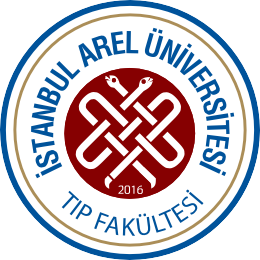 2023-2024 EĞİTİM ÖĞRETİM YILI DÖNEM 2 DERS PROGRAMIKOORDİNATÖRProf. Dr. Enver DURANDEKANProf. Dr. Mustafa Cem UZALBAŞ KOORDİNATÖRProf. Dr. Meryem ÇAMDÖNEM  2 KOORDİNATÖRÜDr. Öğr. Üyesi Hassan Bagheri                 DÖNEM 2 KOORDİNATÖRYARDIMCISI-DERS KURULUGENEL EMBRİYOLOJİ, DOLAŞIM VE HEMATOPOETİK SİSTEM DERS KURULU(6 HAFTA)11 EYLÜL 2023 – 20 EKİM 2023 TOPLAM TEORİK ve PRATİK DERS SAATLERİII. DERS KURULUSOLUNUM VE BAĞIŞIKLIK SİSTEMİ DERS KURULU23 EKİM 2023 – 17 KASIM 2023 (4 HAFTA)III. DERS KURULUGASTROİNTESTİNAL SİSTEM ve METABOLİZMA DERS KURULU(5 HAFTA)20 KASIM 2023 – 22 ARALIK 2023TOPLAM TEORİK ve PRATİK DERS SAATLERİIV. DERS KURULUENDOKRİN ve ÜROGENİTAL SİSTEMLER DERS KURULU(6 HAFTA)15 OCAK 2024 –  23 ŞUBAT 2024TOPLAM TEORİK ve PRATİK DERS SAATLERİV. DERS KURULU	SİNİR SİSTEMİ DERS KURULU	(8 HAFTA)26 ŞUBAT 2024 – 26 NİSAN 2024TOPLAM TEORİK ve PRATİK DERS SAATLERİVI. DERS KURULUKLİNİK BİLİMLERE GİRİŞ DERS KURULU(5 HAFTA)29 NİSAN 2024 –  31 MAYIS 2024TOPLAM TEORİK ve PRATİK DERS SAATLERİ37. Eğitim Haftası / 5. Kurul Haftası  (27 Mayıs 2024 - 31 Mayıs 2024)	                                                                                                       KLİNİK BİLİMLERE GİRİŞ DERS KURULU FİNAL HAFTASI24 HAZİRAN 2024 – 28 HAZİRAN 2024BÜTÜNLEME HAFTASI15 TEMMUZ 2024 – 19 TEMMUZ 2024DERSLERTeorik ders saatiPratik ders saatiToplam ders saatiAnatomi148 (8x2)22Histoloji ve Embriyoloji252 (2x2)27Fizyoloji3012 (12x2)42Tıbbi Biyokimya Anabilim Dalı92 (2x3)11Tıbbi Biyokimya Anabilim DalıProbleme Dayalı Öğrenme (PDÖ)-4 (4x2)4Biyofizik4-4TıbbiMikrobiyoloji124 (4x3)16TOPLAM94321261. Eğitim Haftası / 1. Kurul Haftası   (11 Eylül 2023 - 15 Eylül 2023)GENEL EMBRİYOLOJİ, DOLAŞIM VE HEMATOPOETİK SİSTEMLER DERS KURULU11.09.202312.09.202313.09.202314.09.202314.09.202315.09.2023PazartesiSalıÇarşambaPerşembePerşembeCuma09.00-10.00SERBEST ÇALIŞMAAnatomiKalp anatomisi, Perikard (Dr. N. ACER))SERBEST ÇALIŞMASERBEST ÇALIŞMASERBEST ÇALIŞMASERBEST ÇALIŞMA10.00-11.00Histoloji ve Embriyoloji İnsan Embriyolojisine Giriş (Dr. M. ÇAM)Anatomi Kalbin iç yapısı ve beslenmesi (Dr. N. ACER)Fizyoloji Lökosit çeşitleri ve fonksiyonları(Dr. Orhan DENLİ)Histoloji ve Embriyoloji Genital Siklus (Dr. M. ÇAM)Histoloji ve Embriyoloji Genital Siklus (Dr. M. ÇAM)Fizyoloji Vücudun direnci ve Bağışıklık sistemi (Dr. Orhan DENLİ)11.00-12.00Histoloji ve Embriyoloji Sperm Morfolojisi ve Gelişimi (Dr. M. ÇAM)Fizyoloji Kanın yapısı ve görevleri(Dr. Orhan DENLİ)FizyolojiRetiküloendotelial sistem ve inflamasyon (Dr. Orhan DENLİ)Histoloji ve Embriyoloji Genital Siklus (Dr. M. ÇAM)Histoloji ve Embriyoloji Genital Siklus (Dr. M. ÇAM)Fizyoloji Kan gurupları ve Kan transfüzyonu (Dr. Orhan DENLİ)12.00-13.00ÖĞLE TATİLİÖĞLE TATİLİÖĞLE TATİLİÖĞLE TATİLİÖĞLE TATİLİÖĞLE TATİLİ13.00-14.00Anatomi Dolaşım sistemi anatomisine giriş, göğüs içi organlara genel bakış, thorax anatomisi(Dr. N. ACER)FizyolojiEritrositler ve Hemoglobin.(Dr. Orhan DENLİ)SEMİNERAnatomiLAB 1: Kalbin projeksiyonu ve dinleme odakları (Dr. N. ACER) (GRUP A)FizyolojiLAB1:Hemotokrit ve Hemoglobin tayini(Dr. Orhan DENLİ)  (GRUP B)SERBEST ÇALIŞMA14.00-15.00AnatomiKalp anatomisi, Perikard (Dr. N. ACER)Histoloji ve EmbriyolojiOvum Morfolojisi ve Gelişimi(Dr. M. ÇAM)Tıbbi Biyokimya Hemoproteinler (Dr.Nihal ÇİFTÇİ)AnatomiLAB 1: Kalbin projeksiyonu ve dinleme odakları (Dr. N. ACER) (GRUP A)FizyolojiLAB1:Hemotokrit ve Hemoglobin tayini(Dr. Orhan DENLİ)  (GRUP B)Anatomi Kalbin uyarı ve ileti sisteminin anatomisi(Dr. N. ACER)15.00-16.00SEÇMELİ DERSSERBEST ÇALIŞMATıbbi Biyokimya Hemoproteinler(Dr.Nihal ÇİFTÇİ)AnatomiLAB 1: Kalbin projeksiyonu ve dinleme odakları (Dr. N. ACER) (GRUP B)FizyolojiLAB1:Hemotokrit ve Hemoglobin tayini(Dr. Orhan DENLİ)  (GRUP A)Anatomi Arterler I (Baş, boyun ve üst taraf arterleri)(Dr. Hasan Bagheri)16.00-17.00SEÇMELİ DERSSERBEST ÇALIŞMASERBEST ÇALIŞMAAnatomiLAB 1: Kalbin projeksiyonu ve dinleme odakları (Dr. N. ACER) (GRUP B)FizyolojiLAB1:Hemotokrit ve Hemoglobin tayini(Dr. Orhan DENLİ)  (GRUP A)SERBEST ÇALIŞMA2. Eğitim Haftası / 2. Kurul Haftası   (18 Eylül 2023 - 22 Eylül 2023)GENEL EMBRİYOLOJİ, DOLAŞIM VE HEMATOPOETİK SİSTEMLER DERS KURULU18.09.202319.09.202320.09.202321.09.202321.09.202322.09.2023PazartesiSalıÇarşambaPerşembePerşembeCuma09.00-10.00SERBEST ÇALIŞMASERBEST ÇALIŞMATıbbi Biyokimya Porfirinler ve hem sentezi (Dr.Nihal ÇİFTÇİ)SERBEST ÇALIŞMASERBEST ÇALIŞMASERBEST ÇALIŞMA10.00-11.00Histoloji ve Embriyoloji Bilaminar Germ Diski (Dr. M. ÇAM)Histoloji ve Embriyoloji Embriyonik Dönem (Dr. M. ÇAM)Tıbbi Biyokimya Porfirinler ve hem sentezi (Dr.Nihal ÇİFTÇİ)Tıbbi Biyokimya Hem sentez ve yıkım bozuklukları(Dr.Nihal ÇİFTÇİ)Tıbbi Biyokimya Hem sentez ve yıkım bozuklukları(Dr.Nihal ÇİFTÇİ)FizyolojiKalp kasının fizyolojik özellikleri (Dr. Orhan DENLİ)11.00-12.00Histoloji ve Embriyoloji Trilaminar Germ Diski (Dr. M. ÇAM)Histoloji ve Embriyoloji Embriyonik Dönem (Dr. M. ÇAM)Histoloji ve EmbriyolojiFetal Dönem(Dr. M. ÇAM)Tıbbi Biyokimya Hem Varyantları(Dr.Nihal ÇİFTÇİ)Tıbbi Biyokimya Hem Varyantları(Dr.Nihal ÇİFTÇİ)Fizyoloji Bir pompa olarak kalbin görevi (Dr. Orhan DENLİ)12.00-13.00ÖĞLE TATİLİÖĞLE TATİLİÖĞLE TATİLİÖĞLE TATİLİÖĞLE TATİLİÖĞLE TATİLİ13.00-14.00 Mikrobiyolojide kullanılan araç ve gereçler (T ve U)(Ders laboratuvarda yapılacaktır) (Dr. C. E. ÖZTÜRK)Tıbbi Mikrobiyoloji Konak parazit ilişkisi I(Dr. C. E. ÖZTÜRK)SEMİNERFizyoloji  LAB 2:Kan Sayımıve Lökosit Formülü (Dr. Orhan DENLİ) (GRUP A)AnatomiLAB 2: Kalp anatomisi(Dr. N. ACER) (GRUP B)SERBEST ÇALIŞMA14.00-15.00SEÇMELİ DERSTıbbi MikrobiyolojiKonak parazit ilişkisi II(Dr. C. E. ÖZTÜRK)Fizyoloji Hemostaz ve Kanın Pıhtılaşma Mekanizması (Dr. Orhan DENLİ)Fizyoloji  LAB 2:Kan Sayımıve Lökosit Formülü (Dr. Orhan DENLİ) (GRUP A)AnatomiLAB 2: Kalp anatomisi(Dr. N. ACER) (GRUP B)AnatomiArterler II (Göğüs ve karın arterleri)(Dr. Hasan Baggeri)15.00-16.00SEÇMELİ DERSSERBEST ÇALIŞMAFizyoloji Anemi ve Polisitemi(Dr. Orhan DENLİ)FizyolojiLAB 2:Kan Sayımı ve Lökosit Formülü(Dr. Orhan DENLİ) (GRUP B)AnatomiLAB 2: Kalp anatomisi(Dr. N. ACER) (GRUP A)AnatomiArterler III (Pelvis ve alt taraf arterleri)(Dr. Hasan Bagheri)16.00-17.00SEÇMELİ DERSSERBEST ÇALIŞMASERBEST ÇALIŞMAFizyolojiLAB 2:Kan Sayımı ve Lökosit Formülü(Dr. Orhan DENLİ) (GRUP B)AnatomiLAB 2: Kalp anatomisi(Dr. N. ACER) (GRUP A)SERBEST ÇALIŞMA3. Eğitim Haftası / 3. Kurul Haftası   (25 Eylül 2023 - 29 Eylül 2023)GENEL EMBRİYOLOJİ, DOLAŞIM VE HEMATOPOETİK SİSTEMLER DERS KURULU25.09.202326.09.202327.09.202328.09.202328.09.202329.09.2023PazartesiSalıÇarşambaPerşembePerşembeCuma09.00-10.00Anatomi Venler I (Baş-boyun venleri) (Dr. Hasan BagheriSERBEST ÇALIŞMASERBEST ÇALIŞMASERBEST ÇALIŞMA SERBEST ÇALIŞMA SERBEST ÇALIŞMA10.00-11.00Anatomi Venler II (göğüs ve alt taraf venleri)(Dr. Hasan Bagheri)FizyolojiKalbin özel uyarı-ileti sistemi(Dr. Orhan DENLİ)Fizyoloji Kardiyak uyarının kalpte yayılması ve EKG oluşumu Dr. (Dr. Orhan DENLİ)Histoloji ve EmbriyolojiKonjenital Anomali ve Malformasyonlar (Dr. M. ÇAM))Histoloji ve EmbriyolojiKonjenital Anomali ve Malformasyonlar (Dr. M. ÇAM))Fizyoloji Kalp Kapakları ve fonksiyonları (Dr. Orhan DENLİ)11.00-12.00Tıbbi Biyokimya Anemi(Dr.Nihal ÇİFTÇİ)FizyolojiKalbin ritmik uyarılması(Dr. Orhan DENLİ)FizyolojiTemel EKG ve Yorumu(Dr. Orhan DENLİ)Histoloji ve EmbriyolojiKonjenital Anomali ve Malformasyonlar (Dr. M. ÇAMHistoloji ve EmbriyolojiKonjenital Anomali ve Malformasyonlar (Dr. M. ÇAMFizyolojiKalp sesleri ve Fonokardiyogram (Dr. Orhan DENLİ)12.00-13.00ÖĞLE TATİLİÖĞLE TATİLİÖĞLE TATİLİÖĞLE TATİLİÖĞLE TATİLİÖĞLE TATİLİ13.00-14.00Tıbbi Mikrobiyoloji Mikrobiyota I (Dr. C. E. ÖZTÜRK)Tıbbi MikrobiyolojiLAB1: Mikrobiyota(Dr. C. E. ÖZTÜRK)(Dr. N. SAHİP) (Dr.Hayati Beka)(GRUP A)SEMİNERAnatomiLAB 3:Arterler(Dr. N. ACER)(GRUP A)Fizyoloji LAB 3:Kan gurupları tayini ve Sedimantasyon (Dr. Orhan DENLİ) (GRUP B)SERBEST ÇALIŞMA14.00-15.00Tıbbi Mikrobiyoloji Mikrobiyota II (Dr. C. E. ÖZTÜRKTıbbi MikrobiyolojiLAB1: Mikrobiyota(Dr. C. E. ÖZTÜRK)(Dr. N. SAHİP) (Dr.Hayati Beka)(GRUP A)Histoloji ve EmbriyolojiEkstraembriyolojik OluşumlarAnatomiLAB 3:Arterler(Dr. N. ACER)(GRUP A)Fizyoloji LAB 3:Kan gurupları tayini ve Sedimantasyon (Dr. Orhan DENLİ) (GRUP B)Histoloji ve Embriyoloji Maket İncelenmesi (Dr. M. ÇAM)15.00-16.00Tıbbi Biyokimya LAB1:Hem Yapım ve Yıkımı (Dr. Y. İYİDOĞANDr: Nihal ÇİFTÇİ) (GRUP B)Tıbbi MikrobiyolojiLAB1:Mikrobiyota (Dr. C. E. ÖZTÜRK)(Dr. N. SAHİP) (Dr.Hayati Beka)(GRUP B)Histoloji ve EmbriyolojiEkstraembriyolojik Oluşumlar(Dr. M. ÇAM)Anatomi LAB 3:Arterler (Dr. N. ACER)(GRUP B)FizyolojiLAB 3:Kan gurupları tayini ve Sedimantasyon(Dr. Orhan DENLİ) (GRUP A)Histoloji ve EmbriyolojiAnimasyon ve film gösterimi(Dr. M. ÇAM)16.00-17.00Tıbbi Biyokimya LAB1:Hem Yapım ve Yıkımı (Dr. Y. İYİDOĞANDr: Nihal ÇİFTÇİ) (GRUP B)Tıbbi MikrobiyolojiLAB1:Mikrobiyota (Dr. C. E. ÖZTÜRK)(Dr. N. SAHİP) (Dr.Hayati Beka)(GRUP B)SERBEST ÇALIŞMAAnatomi LAB 3:Arterler (Dr. N. ACER)(GRUP B)FizyolojiLAB 3:Kan gurupları tayini ve Sedimantasyon(Dr. Orhan DENLİ) (GRUP A)SERBEST ÇALIŞMA4. Eğitim Haftası / 4. Kurul Haftası   (02 Ekim 2023 - 06 Ekim 2023)GENEL EMBRİYOLOJİ, DOLAŞIM VE HEMATOPOETİK SİSTEMLER DERS KURULU02.10.202303.10.202304.10.202305.10.202305.10.202306.10.2023PazartesiSalıÇarşambaPerşembePerşembeCuma09.00-10.00FizyolojiKalbin kan ile dolma ve boşalma peryotları (Dr. Orhan DENLİ)Tıbbi MikrobiyolojiStafilokoklar(Dr.Hayati Beka) SERBEST ÇALIŞMASERBEST ÇALIŞMASERBEST ÇALIŞMASERBEST ÇALIŞMA10.00-11.00FizyolojiKalp debisi - Venöz dönüş ve etki eden faktörler (Dr. Orhan DENLİ)Tıbbi Mikrobiyoloji Streptokoklar(Dr.Hayati Beka) Fizyoloji Vücut kan dolaşımının fiziksel prensipleri(Dr. Orhan DENLİ)Fizyoloji Arteriyel kan basıncının kısa vadede düzenlenmesi(Dr. Orhan DENLİ)Fizyoloji Arteriyel kan basıncının kısa vadede düzenlenmesi(Dr. Orhan DENLİ)Tıbbi Biyokimya LAB1:Hem Yapım ve Yıkımı (Dr. Y. İYİDOĞANDr: Nihal ÇİFTÇİ) (GRUP A)11.00-12.00Biyofizik   Kalpteki biyoelektrik olaylarDr. Derviş ÖZÇELİKAnatomi Veler III (Dr. Hasan Bagheri)FizyolojiKan basıncı ve ölçüm teknikleri(Dr. Orhan DENLİ)FizyolojiArteriyel kan basıncının uzunvadede düzenlenmesi(Dr. Orhan DENLİ)FizyolojiArteriyel kan basıncının uzunvadede düzenlenmesi(Dr. Orhan DENLİ)Tıbbi Biyokimya LAB1:Hem Yapım ve Yıkımı (Dr. Y. İYİDOĞANDr: Nihal ÇİFTÇİ) (GRUP A)12.00-13.00ÖĞLE TATİLİÖĞLE TATİLİÖĞLE TATİLİÖĞLE TATİLİÖĞLE TATİLİÖĞLE TATİLİ13.00-14.00Biyofizik   Elektrokardiyogram (EKG)’nın temel ilkeleriDr. Derviş ÖZÇELİKAnatomi Lenf istemine giriş lenf damarları(Dr. Hasan Bagheri)SEMİNERAnatomiLAB 4: Venler (Dr. N. ACER)(GRUP A)FizyolojiLAB 4: Kanama ve Pıhtılaşma zamanı tayini(Dr. Orhan DENLİ) (GRUP B)SERBEST ÇALIŞMA14.00-15.00SEÇMELİ DERSHistoloji ve Embriyoloji Animasyon ve film gösterimi (Dr. M. ÇAM)Tıbbi Mikrobiyoloji Pnömokok ve enterokok(Dr.Hayati Beka) AnatomiLAB 4: Venler (Dr. N. ACER)(GRUP A)FizyolojiLAB 4: Kanama ve Pıhtılaşma zamanı tayini(Dr. Orhan DENLİ) (GRUP B)Histoloji ve Embriyoloji Kalp ve damarların histolojisi(Dr.G.EKİZCELİ)15.00-16.00SEÇMELİ DERSHistoloji ve EmbriyolojiHematopoez (Dr. M. ÇAM)Tıbbi Mikrobiyoloji Corynebacterium (Dr. N. SAHİP)AnatomiLAB 4: Venler(Dr. N. ACER)(GRUP B)FizyolojiLAB 4: Kanama ve Pıhtılaşma zamanı tayini(Dr. Orhan DENLİ) (GRUP A)Histoloji ve Embriyoloji Kalp ve damarların histolojisi(Dr.G.EKİZCELİ)16.00-17.00SEÇMELİ DERSSERBEST ÇALIŞMATıbbi Mikrobiyoloji Aerop sporlu basiller(Dr. N. SAHİP)AnatomiLAB 4: Venler(Dr. N. ACER)(GRUP B)FizyolojiLAB 4: Kanama ve Pıhtılaşma zamanı tayini(Dr. Orhan DENLİ) (GRUP A)SERBEST ÇALIŞMA5. Eğitim Haftası / 5. Kurul Haftası   (09 Ekim 2023 - 13 Ekim 2023)GENEL EMBRİYOLOJİ, DOLAŞIM VE HEMATOPOETİK SİSTEMLER DERS KURULU09.10.202310.10.202311.10.202312.10.202312.10.202313.10.2023PazartesiSalıÇarşambaPerşembePerşembeCuma09.00-10.00Tıbbi BiyokimyaEritrosit biyokimyası ( Dr. Nihal ÇİFTÇİ )FizyolojiKapiller damarlarda madde alış– verişi(Dr. Orhan DENLİ)SERBEST ÇALIŞMABiyofizik Dolaşım dinamiği-IDr Dr. Derviş ÖZÇELİKBiyofizik Dolaşım dinamiği-IDr Dr. Derviş ÖZÇELİKBiyofizik   Dolaşım dinamiği-IIDr. Dr. Derviş ÖZÇELİK10.00-11.00Tıbbi BiyokimyaTrombosit ve lökosit hücreleri ve fonksiyonları( Dr. Nihal ÇİFTÇİ )Fizyoloji Lenf oluşumu ve lenf dolaşımı (Dr. Orhan DENLİ)Tıbbi Biyokimya PDÖ:1. Oturum (Dr. Y. İYİDOĞAN Dr. Nihal ÇİFTÇİ)AnatomiLenf damarları I(Dr. Hasan Bagheri)AnatomiLenf damarları I(Dr. Hasan Bagheri)Fizyoloji Hepatik dolaşım ve Renal dolaşım (Dr. Orhan DENLİ)11.00-12.00Panel dersMI ve inmede güncel yaklaşımlar(blok 2 saat)Tıbbi Mikrobiyoloji Antimikrobiyaller ve duyarlılık testi I(Dr.Hayati Beka) Tıbbi Biyokimya PDÖ:1. Oturum (Dr. Y. İYİDOĞAN Dr. Nihal ÇİFTÇİ)Anatomi Lenf damarları II(Dr. Hasan Bagheri)Anatomi Lenf damarları II(Dr. Hasan Bagheri)Fizyoloji Dolaşım şoku ve fizyolojik önemi (Dr. Orhan DENLİ)12.00-13.00ÖĞLE TATİLİÖĞLE TATİLİÖĞLE TATİLİÖĞLE TATİLİÖĞLE TATİLİÖĞLE TATİLİ13.00-14.00Fizyoloji Nabız ve önemi(Dr. Orhan DENLİ)FizyolojiLokal kan akımı ve kontrolü(Dr. Orhan DENLİ)Tıbbi MikrobiyolojiAntimikrobiyaller ve duyarlılık testi II(Dr.Hayati Beka) SEMİNERTıbbi MikrobiyolojiLAB2:Gram pozitif koklar, basiller ve antimikrobiyal duyarlılık testleri(Dr. C. E.ÖZTÜRK)(Dr. N.SAHİP)(Dr.Hayati Beka)(GRUP A)Fizyoloji LAB 5:EKG kaydıve Yorumu(Dr. Orhan DENLİ)(GRUP B)SERBEST ÇALIŞMA14.00-15.00Fizyoloji Nabız ve önemi(Dr. Orhan DENLİ)FizyolojiLokal kan akımı ve kontrolü(Dr. Orhan DENLİ)Histoloji ve Embriyoloji Kalbin gelişimi (Dr. M. ÇAM)Fizyoloji Fötal dolaşımın yetişkin dolaşımından farkları(Dr. Orhan DENLİ)Tıbbi MikrobiyolojiLAB2:Gram pozitif koklar, basiller ve antimikrobiyal duyarlılık testleri(Dr. C. E.ÖZTÜRK)(Dr. N.SAHİP)(Dr.Hayati Beka)(GRUP A)Fizyoloji LAB 5:EKG kaydıve Yorumu(Dr. Orhan DENLİ)(GRUP B)Histoloji ve Embriyoloji Damarların Gelişimi (Dr. M. ÇAM)15.00-16.00SEÇMELİ DERSHistoloji ve Embriyoloji Kalbin gelişimi (Dr. M. ÇAM)Fizyoloji Koroner dolaşım ve Pulmonel dolaşım(Dr. Orhan DENLİ)Tıbbi MikrobiyolojiLAB2:Gram pozitif koklar, basiller ve antimikrobiyal duyarlılık testleri (Dr. C. E.ÖZTÜRK)(Dr. N. SAHİP) (Dr.Hayati Beka)(GRUP B)Fizyoloji LAB 5:EKG kaydıve Yorumu(Dr. Orhan DENLİ) (Dr. S. MİS)(GRUP A)Histoloji ve Embriyoloji Damarların Gelişimi(Dr. M. ÇAM)16.00-17.00SEÇMELİ DERSSERBEST ÇALIŞMASERBEST ÇALIŞMATıbbi MikrobiyolojiLAB2:Gram pozitif koklar, basiller ve antimikrobiyal duyarlılık testleri (Dr. C. E.ÖZTÜRK)(Dr. N. SAHİP) (Dr.Hayati Beka)(GRUP B)Fizyoloji LAB 5:EKG kaydıve Yorumu(Dr. Orhan DENLİ) (Dr. S. MİS)(GRUP A)SERBEST ÇALIŞMA6. Eğitim Haftası / 6. Kurul Haftası   (16 Ekim 2023 - 20 Ekim 2023)GENEL EMBRİYOLOJİ, DOLAŞIM VE HEMATOPOETİK SİSTEMLER DERS KURULU16.10.202316.10.202317.10.202318.10.202319.10.202320.10.2023PazartesiPazartesiSalıÇarşambaPerşembeCuma09.00-10.00SERBEST ÇALIŞMASERBEST ÇALIŞMASERBEST ÇALIŞMAUYGULAMA SINAVIFizyoloji lab sınavıUYGULAMA SINAVIMikrobiyoloji lab 10.00-11.00Tıbbi Biyokimya PDÖ:2. Oturum (Dr. Y. İYİDOĞANDr. Nihal ÇİFTÇİ)Tıbbi Biyokimya PDÖ:2. Oturum (Dr. Y. İYİDOĞANDr. Nihal ÇİFTÇİ)SERBEST ÇALIŞMAUYGULAMA SINAVIFizyoloji lab sınavıUYGULAMA SINAVIMikrobiyoloji lab TEORİK SINAV11.00-12.00Tıbbi Biyokimya PDÖ:2. Oturum (Dr. Y. İYİDOĞANDr. Nihal ÇİFTÇİ)Tıbbi Biyokimya PDÖ:2. Oturum (Dr. Y. İYİDOĞANDr. Nihal ÇİFTÇİ)SERBEST ÇALIŞMAUYGULAMA SINAVIFizyoloji lab sınavıUYGULAMA SINAVIMikrobiyoloji lab TEORİK SINAV12.00-13.00ÖĞLE TATİLİÖĞLE TATİLİÖĞLE TATİLİÖĞLE TATİLİÖĞLE TATİLİÖĞLE TATİLİ13.00-14.00LAB 6: Fizyoloji Kan Basıncı, Kalp sesleri ve Nabız(Dr. Orhan DENLİ) (GRUP A)Histoloji ve EmbriyolojiLAB 1: Kalp ve damarlar ve kemik iliği (Dr. M. ÇAM, Dr.G.EKİZCELİ)(GRUP B)SERBEST ÇALIŞMA)UYGULAMA SINAVI Histoloji lab UYGULAMA SINAVI anatomi lab  14.00-15.00LAB 6: Fizyoloji Kan Basıncı, Kalp sesleri ve Nabız(Dr. Orhan DENLİ) (GRUP A)Histoloji ve EmbriyolojiLAB 1: Kalp ve damarlar ve kemik iliği (Dr. M. ÇAM, Dr.G.EKİZCELİ)(GRUP B)SERBEST ÇALIŞMA)UYGULAMA SINAVI Histoloji lab UYGULAMA SINAVI anatomi lab  15.00-16.00LAB 6: Fizyoloji Kan Basıncı, Kalp sesleri ve Nabız(Dr. Orhan DENLİ)GRUP B)Histoloji ve EmbriyolojiLAB 1: Kalp ve damarlar ve kemik iliği (Dr. M. ÇAM, Dr.G.EKİZCELİ)(GRUP ASERBEST ÇALIŞMA)UYGULAMA SINAVI Histoloji lab UYGULAMA SINAVI anatomi lab  16.00-17.00LAB 6: Fizyoloji Kan Basıncı, Kalp sesleri ve Nabız(Dr. Orhan DENLİ)GRUP B)Histoloji ve EmbriyolojiLAB 1: Kalp ve damarlar ve kemik iliği (Dr. M. ÇAM, Dr.G.EKİZCELİ)(GRUP ASERBEST ÇALIŞMA)UYGULAMA SINAVI Histoloji lab UYGULAMA SINAVI anatomi lab  DERSLERTeorik ders saatiPratik ders saatiToplam ders saatiAnatomi108 (8X2)18Histoloji ve Embriyoloji104 (4x2)14Fizyoloji104 (4x2)14Biyofizik2-2Tıbbi Mikrobiyoloji152 (2X3)17Tıbbi Biyokimya Anabilim Dalı202Panel ders202TOPLAM51186923.10. 202324.10. 202325.10. 202326.10. 202326.10. 202327.10. 2023PazartesiSalıÇarşambaPerşembePerşembeCuma09.00-10.00SERBEST ÇALIŞMAAnatomiParanasal sinüslarin anatomisi (Dr. N. ACER)Tıbbi MikrobiyolojiSalmonella - Shigella (Dr. Hayati Beka)SERBEST ÇALIŞMASERBEST ÇALIŞMASERBEST ÇALIŞMA10.00-11.00AnatomiBurun ve burun ile ilgili yapıların anatomisi (Dr. N. ACER)Anatomi Larinks anatomisi(Dr. N. ACER)Fizyoloji Akciğerlerin fonksiyonel yapısı (Dr. Orhan DENLİ)Fizyoloji Akciğer volüm ve kapasiteleri – Ölü boşluklar (Dr. Orhan DENLİ)Fizyoloji Akciğer volüm ve kapasiteleri – Ölü boşluklar (Dr. Orhan DENLİ)Tıbbi Mikrobiyoloji Neisseria- MoraxellaDr.Hayati Beka11.00-12.00AnatomiBurun ve burun ile ilgili yapıların anatomisi(Dr. N. ACER)Anatomi Larinks anatomisi(Dr. N. ACER)FizyolojiSolunum Mekaniği ( İnspirasyon – Ekspirasyon ) (Dr. Orhan DENLİ)Fizyoloji Solunum membranı ve gazların diffüzyon mekanizması(Dr. Orhan DENLİ)Fizyoloji Solunum membranı ve gazların diffüzyon mekanizması(Dr. Orhan DENLİ)Tıbbi Mikrobiyoloji Fakültatif Anaerop Gram Negatif BakterilerDr.Hayati Beka12.00-13.00ÖĞLE TATİLİÖĞLE TATİLİÖĞLE TATİLİÖĞLE TATİLİÖĞLE TATİLİÖĞLE TATİLİ13.00-14.00Tıbbi Mikrobiyoloji Mycobacterium– I (Dr. C. E. ÖZTÜRK)Histoloji ve Embriyoloji Akciğer histolojisi(Dr.G.EKİZCELİSEMİNERAnatomiLAB 1:Burun ile ilgili yapıların anatomisi(Dr. N. ACER) (GRUP A)Fizyoloji LAB 1:Akciğer volum ve kapasiteleri tayini(Dr. Orhan DENLİ) (GRUP B)SERBEST ÇALIŞMA14.00-15.00Tıbbi Mikrobiyoloji Mycobacterium– II (Dr. C. E. ÖZTÜRK)Histoloji ve Embriyoloji Akciğer histolojisi(Dr.G.EKİZCELİ)Histoloji ve EmbriyolojiLenforetiküler sistem ve Timus histolojisi(Dr. M. ÇAM)AnatomiLAB 1:Burun ile ilgili yapıların anatomisi(Dr. N. ACER) (GRUP A)Fizyoloji LAB 1:Akciğer volum ve kapasiteleri tayini(Dr. Orhan DENLİ) (GRUP B)Tıbbi Mikrobiyoloji Aerop Gram Negatif Küçük BasillerDr.Hayati Beka15.00-16.00Histoloji ve Embriyoloji Üst solunum yolları histolojisi(Dr.G.EKİZCELİ)Tıbbi MikrobiyolojiEnterik Bakteriler(Dr. Hayati Beka)Histoloji ve EmbriyolojiLenforetiküler sistem ve Timus histolojisi(Dr. M. ÇAM)AnatomiLAB 1:Burun ile ilgili yapıların anatomisi(Dr. N. ACER) (GRUP B)Fizyoloji LAB 1:Akciğer volum ve kapasiteleri tayini (Dr. Orhan DENLİ) (GRUP A)Tıbbi MikrobiyolojiNon Fermantatif Gram Negatif Bakteriler (Dr. Hayati Beka)16.00-17.00Histoloji ve Embriyoloji Üst solunum yolları histolojisi(Dr.G.EKİZCELİ)SERBEST ÇALIŞMASERBEST ÇALIŞMAAnatomiLAB 1:Burun ile ilgili yapıların anatomisi(Dr. N. ACER) (GRUP B)Fizyoloji LAB 1:Akciğer volum ve kapasiteleri tayini (Dr. Orhan DENLİ) (GRUP A)SERBEST ÇALIŞMA7. Eğitim Haftası / 1. Kurul Haftası   (23 Ekim 2023 - 27 Kasım 2023)SOLUNUM ve BAĞIŞIKLIK SİSTEMİ DERS KURULU30.10. 202331.10. 202301.11. 202302.11. 202302.11. 202303.11. 2023PazartesiSalıÇarşambaPerşembePerşembeCuma09.00-10.00Anatomi Trachea ve bronşların anatomisi(Dr. N. ACER)Fizyoloji Doku seviyesinde gazların hücreye girişi ve çıkışı Dr. Halil Tunalı)SERBEST ÇALIŞMASERBEST ÇALIŞMASERBEST ÇALIŞMASERBEST ÇALIŞMA10.00-11.00BiyofizikSolunum dinamiği-I(Dr. Dr. Derviş ÖZÇELİK)FizyolojiObstruktif ve Restriktif bozuklukların solunum fonksiyonuna etkileri (Dr. Orhan DENLİ)Tıbbi Biyokimya Hücresel oksijen kullanımı(Dr. Y. İYİDOĞAN)Histoloji ve EmbriyolojiDalak, Lenf düğümü ve Tonsilla palatina histolojisi(Dr. G. EKİZCELİ)Histoloji ve EmbriyolojiDalak, Lenf düğümü ve Tonsilla palatina histolojisi(Dr. G. EKİZCELİ)Anatomi Diaphragmanın anatomisi (Dr. Hasan Bagheri)11.00-12.00BiyofizikSolunum dinamiği-II(Dr. Dr. Derviş ÖZÇELİK)Fizyoloji Solunumun düzenlenme mekanizması (Dr. Orhan DENLİ)Tıbbi Biyokimya Hücresel oksijen kullanımı (Dr. Y. İYİDOĞAN)Histoloji ve EmbriyolojiDalak, Lenf düğümü ve Tonsilla palatina histolojisi(Dr. G. EKİZCELİ))Histoloji ve EmbriyolojiDalak, Lenf düğümü ve Tonsilla palatina histolojisi(Dr. G. EKİZCELİ))Anatomi Göğüs kesit anatomisi (Dr. Hasan Bagheri)12.00-13.00ÖĞLE TATİLİÖĞLE TATİLİÖĞLE TATİLİÖĞLE TATİLİÖĞLE TATİLİÖĞLE TATİLİ13.00-14.00Anatomi Akciğerlerin anatomisi (Dr. Hasan Bagheri)Histoloji ve EmbriyolojiLAB 2:Solunum sistemi histolojisi(Dr. M. ÇAM,Dr.G.EKİZCELİ)(GRUP B)SEMİNERFizyolojiLAB 2:Solunum fonksiyon testleri(Dr. Orhan DENLİ) (GRUP A)Anatomi LAB 2: Larynxve trachea anatomisi(Dr. N. ACER) (GRUP B)SERBEST ÇALIŞMA14.00-15.00Anatomi Pleuranın ve Mediastinumun anatomisi(Dr. Hasan Bagheri)Histoloji ve EmbriyolojiLAB 2:Solunum sistemi histolojisi(Dr. M. ÇAM,Dr.G.EKİZCELİ)(GRUP B)Tıbbi MikrobiyolojiChlamydia, Mycoplasma(Dr.Hayati Beka) FizyolojiLAB 2:Solunum fonksiyon testleri(Dr. Orhan DENLİ) (GRUP A)Anatomi LAB 2: Larynxve trachea anatomisi(Dr. N. ACER) (GRUP B)Tıbbi MikrobiyolojiVibrio, Campylobacter, Helicobacter(Dr. Hayati Beka)15.00-16.00FizyolojiAlveollerde VentilasyonPerfüzyon ve Diffüzyonilişkisi(Dr. Orhan DENLİ)Histoloji ve EmbriyolojiLAB 2:Solunum sistemi histolojisi (Dr. M. ÇAM,Dr.G.EKİZCELİ)(GRUP ATıbbi MikrobiyolojiBorrelia, Leptospira(Dr. N. SAHİP)FizyolojiLAB 2:Solunum fonksiyon testleri(Dr. Orhan DENLİ) (GRUP B)Anatomi LAB 2: Larynxve trachea anatomisi(Dr. N. ACER)(GRUPA)Tıbbi MikrobiyolojiTreponema(Dr.Hayati Beka)16.00-17.00FizyolojiKanda gazların taşınmamekanizmaları(Dr. Orhan DENLİ)Histoloji ve EmbriyolojiLAB 2:Solunum sistemi histolojisi (Dr. M. ÇAM,Dr.G.EKİZCELİ)(GRUP ATıbbi Mikrobiyoloji Actinomyces, Nocardia, Ricketsia (Dr. N. SAHİP)FizyolojiLAB 2:Solunum fonksiyon testleri(Dr. Orhan DENLİ) (GRUP B)Anatomi LAB 2: Larynxve trachea anatomisi(Dr. N. ACER)(GRUPA)SERBEST ÇALIŞMA9. Eğitim Haftası / 3. Kurul Haftası   (06 Kasım 2023 - 10 Kasım 2023)SOLUNUM ve BAĞIŞIKLIK SİSTEMİ DERS KURULU06.11.202306.11.202307.11.202307.11.202308.11.202309.11.202310.11.2023PazartesiPazartesiSalıSalıÇarşambaPerşembeCuma09.00-10.00SERBEST ÇALIŞMASERBEST ÇALIŞMASERBEST ÇALIŞMASERBEST ÇALIŞMASERBEST ÇALIŞMADönem 1 SınavSERBEST ÇALIŞMA10.00-11.00Panel ders KOAH da güncel yaklaşımlarPanel ders KOAH da güncel yaklaşımlarSERBEST ÇALIŞMASERBEST ÇALIŞMAHistoloji ve EmbriyolojiFaringeal kompleks ve Solunum Sisteminin gelişimi(Dr. M. ÇAM)SERBEST ÇALIŞMASERBEST ÇALIŞMA11.00-12.00Panel ders KOAH da güncel yaklaşımlarPanel ders KOAH da güncel yaklaşımlarSERBEST ÇALIŞMASERBEST ÇALIŞMAHistoloji ve Embriyoloji(Dr. M. ÇAM)Lenforetiküler sistemin gelişimiSERBEST ÇALIŞMASERBEST ÇALIŞMA12.00-3.00ÖĞLE TATİLİÖĞLE TATİLİÖĞLE TATİLİÖĞLE TATİLİÖĞLE TATİLİÖĞLE TATİLİÖĞLE TATİLİ13.00-14.00AnatomiLAB3:Akciğerlerin anatomisi ve pleura(Dr. N. ACER(GRUP B)Histoloji ve EmbriyolojiLAB 1: Timus, Dalak, Lenf düğümü, tonsilla palatina (Dr. M. ÇAM,Dr.G.EKİZCELİ)(GRUP B)Tıbbi MikrobiyolojiLAB 1: Gram negatif Bakterilerin Tanısında Kullanılan Laboratuvar Yöntemleri (Dr. C. E. ÖZTÜRK)(Dr. N. SAHİP)Dr.Hayati Beka(GRUP B)ANATOMİLAB- 4GÖĞÜS ARKA DUVARI  - A GURUBUSEMİNERSERBEST ÇALIŞMASERBEST ÇALIŞMA14.00-15.00AnatomiLAB3:Akciğerlerin anatomisi ve pleura(Dr. N. ACER(GRUP B)Histoloji ve EmbriyolojiLAB 1: Timus, Dalak, Lenf düğümü, tonsilla palatina (Dr. M. ÇAM,Dr.G.EKİZCELİ)(GRUP B)Tıbbi MikrobiyolojiLAB 1: Gram negatif Bakterilerin Tanısında Kullanılan Laboratuvar Yöntemleri (Dr. C. E. ÖZTÜRK)(Dr. N. SAHİP)Dr.Hayati Beka(GRUP B)ANATOMİLAB- 4GÖĞÜS ARKA DUVARI  - A GURUBUTıbbi MikrobiyolojiAnaerop Bakteriler (Dr. N. SAHİPSERBEST ÇALIŞMASERBEST ÇALIŞMA15.00-16.00AnatomiLAB3:Akciğerlerin anatomisi ve pleura(Dr. N. ACER(GRUP A)Histoloji ve EmbriyolojiLAB 1: Timus, Dalak, Lenf düğümü, tonsilla palatina (Dr. M. ÇAM, Dr.G.EKİZCELİ) (GRUP A)Tıbbi MikrobiyolojiLAB 1: Gram negatif Bakterilerin Tanısında Kullanılan Laboratuvar Yöntemleri(Dr. C. E. ÖZTÜRK)(Dr. N. SAHİP)Dr.HayatiBeka (GRUP A)Anatomi LAB 4: Göğüs arka duvarı(Dr. N. ACER(GRUP B)TıbbiMikrobiyolojiAnaerop Sporlu Basiller(Dr. N. SAHİPSERBEST ÇALIŞMASERBEST ÇALIŞMA16.00-17.00AnatomiLAB3:Akciğerlerin anatomisi ve pleura(Dr. N. ACER(GRUP A)Histoloji ve EmbriyolojiLAB 1: Timus, Dalak, Lenf düğümü, tonsilla palatina (Dr. M. ÇAM, Dr.G.EKİZCELİ) (GRUP A)Tıbbi MikrobiyolojiLAB 1: Gram negatif Bakterilerin Tanısında Kullanılan Laboratuvar Yöntemleri(Dr. C. E. ÖZTÜRK)(Dr. N. SAHİP)Dr.HayatiBeka (GRUP A)Anatomi LAB 4: Göğüs arka duvarı(Dr. N. ACER(GRUP B)SERBEST ÇALIŞMASERBEST ÇALIŞMASERBEST ÇALIŞMA10. Eğitim Haftası / 4. Kurul Haftası   (13 Kasım 2023 - 17 Kasım 2023)SOLUNUM ve BAĞIŞIKLIK SİSTEMİ DERS KURULU13.11.202314.11.202315.11.202316.11.202317.11.2023PazartesiSalıÇarşambaPerşembeCuma09.00-10.00SERBEST ÇALIŞMASERBEST ÇALIŞMAUYGULAMA SINAVIUYGULAMA SINAVISERBEST ÇALIŞMA10.00-11.00SERBEST ÇALIŞMASERBEST ÇALIŞMAUYGULAMA SINAVIUYGULAMA SINAVITEORİK SINAVI11.00-12.00SERBEST ÇALIŞMASERBEST ÇALIŞMAUYGULAMA SINAVIUYGULAMA SINAVITEORİK SINAVI12.00-13.00ÖĞLE TATİLİÖĞLE TATİLİÖĞLE TATİLİÖĞLE TATİLİÖĞLE TATİLİ13.00-14.00SEÇMELİ DERSSERBEST ÇALIŞMAUYGULAMA SINAVIUYGULAMA SINAVI14.00-15.00SEÇMELİ DERSSERBEST ÇALIŞMAUYGULAMA SINAVIUYGULAMA SINAVI15.00-16.00SEÇMELİ DERSSERBEST ÇALIŞMAUYGULAMA SINAVIUYGULAMA SINAVI16.00-17.00SEÇMELİ DERSSERBEST ÇALIŞMAUYGULAMA SINAVIUYGULAMA SINAVIDERSLERTeorik ders saatiPratik ders saatiToplam ders saatiAnatomi1710 (10X2)27Histoloji ve Embriyoloji116 (6x2)17Fizyoloji11011Tıbbi Biyokimya Anabilim Dalı212 (2X3)23Tıbbi Biyokimya Anabilim Dalı Probleme Dayalı Öğrenme (PDÖ)04 (2X2)4Tıbbi Mikrobiyoloji132 (2X3)15Panel ders202TOPLAM75249911. Eğitim Haftası / 1. Kurul Haftası   (20 Kasım 2023 - 24 Kasım 2023)GASTROİNTESTİNAL SİSTEM ve METABOLİZMA DERS KURULU20.11.202321.11.202322.11.202323.11.202324.11.2023PazartesiSalıÇarşambaPerşembeCuma09.00-10.00AnatomiAğız anatomisi ve Tükürük bezleri anatomisi(Dr. Hasan Bagheri)SERBEST ÇALIŞMATıbbi BiyokimyaKarbonhidrat Metabolizması(Dr. Y. İYİDOĞANHistoloji ve Embriyolojiİnce bağırsak, kalın bağırsak(Dr.G.EKİZCELİ)SERBEST ÇALIŞMA10.00-11.00AnatomiAğız anatomisi ve Tükürük bezleri anatomisi(Dr. Hasan Bagheri)FizyolojiGastrointestinal sisteminin işlevleri - Enterik sinir sistemi(Dr. Halil TUNALI)Tıbbi BiyokimyaKarbonhidrat Metabolizması(Dr. Y. İYİDOĞANHistoloji ve Embriyolojiİnce bağırsak, kalın bağırsak(Dr.G.EKİZCELİ)AnatomiPharynx ve Oesophagus anatomisi (Dr. Hasan Bagheri)11.00-12.00Tıbbi BiyokimyaMetabolizmanın temel ilkeleri(Dr. Y. İYİDOĞAN)FizyolojiÇiğneme ve Yutma Mekanizması(Dr. Halil TUNALI)AnatomiDilin ve dişlerin anatomisi (Dr. Hasan Bagheri)Histoloji ve EmbriyolojiPankreas ve tükrük bezleri histolojisi(Dr.G.EKİZCELİ)AnatomiM Pharynx ve Oesophagus anatomisi (Dr. Hasan Bagheri)12.00-13.00ÖĞLE TATİLİÖĞLE TATİLİÖĞLE TATİLİÖĞLE TATİLİÖĞLE TATİLİ13.00-14.00Histoloji ve EmbriyolojiAğız boşluğu dil ve dişler(Dr.G.EKİZCELİ)Tıbbi Mikrobiyolojiİmmünolojiye Giriş ve Antijen(Dr. C. E. ÖZTÜRK)SEMİNERTıbbi krobiyolojiİmmunglobülinler(Dr. C. E. ÖZTÜRK)SERBEST ÇALIŞMA14.00-15.00Histoloji ve EmbriyolojiAğız boşluğu dil ve dişler(Dr.G.EKİZCELİ)Tıbbi Mikrobiyolojiİmmünolojiye Giriş ve Antijen(Dr. C. E. ÖZTÜRK)Histoloji ve EmbriyolojiÖzefagus, mide(Dr. M. ÇAM)Tıbbi MikrobiyolojiAşılar(Dr. C. E. ÖZTÜRK)FizyolojiMide hareketleri ve sindirim(Dr. Halil TUNALI)15.00-16.00SEÇMELİ DERSSERBEST ÇALIŞMAHistoloji ve EmbriyolojiÖzefagus, mide(Dr. M. ÇAM)SERBEST ÇALIŞMAFizyolojiMide salgıları ve sindirim(Dr. Halil TUNALI)16.00-17.00SEÇMELİ DERSSERBEST ÇALIŞMASERBEST ÇALIŞMASERBEST ÇALIŞMASERBEST ÇALIŞMA27.11.202328.11.202328.11.202329.11.202330.11.202301.12.2023PazartesiSalıSalıÇarşambaPerşembeCuma09.00-10.00SERBEST ÇALIŞMAAnatomi Karın ön, yan,ve arka duvarı anatomisi ve karın kasları ve karın  boşluğu topografisi ve Canalis inguinalis anatomisi(Dr. H. BAGHERİ)Anatomi Karın ön, yan,ve arka duvarı anatomisi ve karın kasları ve karın  boşluğu topografisi ve Canalis inguinalis anatomisi(Dr. H. BAGHERİ)Anatomi Midenin anatomisi(Dr. H. BAGHERİ)SERBEST ÇALIŞMASERBEST ÇALIŞMA10.00-11.00FizyolojiPilor sfinteri ve midenin boşalma mekanizması(Dr. Halil TUNALI)Anatomi Karın ön, yan,ve arka duvarı anatomisi ve karın kasları ve karın boşluğu topografisi ve Canalis inguinalis anatomisi(Dr. H. BAGHERİ)Anatomi Karın ön, yan,ve arka duvarı anatomisi ve karın kasları ve karın boşluğu topografisi ve Canalis inguinalis anatomisi(Dr. H. BAGHERİ)Histoloji ve Embriyoloji Karaciğer ve safra kesesi histolojisi (Dr. M. ÇAM)Tıbbi BiyokimyaKarbonhidrat Metabolizması(Dr. Y. İYİDOĞAN)Tıbbi BiyokimyaLipid Metabolizması (Dr. Y. İYİDOĞAN)11.00-12.00Fizyoloji Safra ve Pankreas salgılarının yapımı ve duodenuma akışı(Dr. Halil TUNALI)SERBEST ÇALIŞMASERBEST ÇALIŞMAHistoloji ve Embriyoloji Karaciğer ve safra kesesi histolojisi (Dr. M. ÇAM)Tıbbi BiyokimyaKarbonhidrat Metabolizması(Dr. Y. İYİDOĞAN)Tıbbi Biyokimya Lipid Metabolizması (Dr. Y. İYİDOĞAN)12.00-13.00ÖĞLE TATİLİÖĞLE TATİLİÖĞLE TATİLİÖĞLE TATİLİÖĞLE TATİLİÖĞLE TATİLİ13.00-14.00Tıbbi Biyokimya Karbonhidrat Metabolizması (Dr. Y. İYİDOĞAN)Anatomi LAB 1: Ağız, dil ve diş anatomisi(Dr. H. BAGHERİ)(GRUP A)Histoloji ve embriyoloji LAB 1: Dil, özefagus, Mide (Dr. M. ÇAM,Dr.G.EKİZCELİ)(GRUP B)SEMİNERTıbbi MikrobiyolojiBağışık Yanıtta Rol Alan Organve Hücreler- I(Dr. C. E. ÖZTÜRK)SERBEST ÇALIŞMA14.00-15.00Tıbbi BiyokimyaKarbonhidrat Metabolizması(Dr. Y. İYİDOĞAN)Anatomi LAB 1: Ağız, dil ve diş anatomisi(Dr. H. BAGHERİ)(GRUP A)Histoloji ve embriyoloji LAB 1: Dil, özefagus, Mide (Dr. M. ÇAM,Dr.G.EKİZCELİ)(GRUP B)Tıbbi Biyokimya Karbonhidrat Metabolizması(Dr. Y. İYİDOĞAN)Tıbbi MikrobiyolojiBağışık Yanıtta Rol AlanOrgan ve Hücreler - II(Dr. C. E. ÖZTÜRK)Anatomi Karaciğer ve safra yollarının anatomisi(Dr. H. BAGHERİ)15.00-16.00SEÇMELİ DERSAnatomiLAB 1: Ağız, dil ve diş anatomisi(Dr. H. BAGHERİ) (GRUP B)Histoloji ve Embriyoloji LAB 1: Dil, özefagus, Mide (Dr. M. ÇAM,Dr.G.EKİZCELİ) (GRUP A)Tıbbi Biyokimya Karbonhidrat Metabolizması(Dr. Y. İYİDOĞAN)Tıbbi Mikrobiyoloji Bağışık Yanıt Mekanizması (Dr. C. E. ÖZTÜRK)Anatomi Karaciğer ve safra yollarının anatomisi(Dr. H. BAGHERİ)16.00-17.00SEÇMELİ DERSAnatomiLAB 1: Ağız, dil ve diş anatomisi(Dr. H. BAGHERİ) (GRUP B)Histoloji ve Embriyoloji LAB 1: Dil, özefagus, Mide (Dr. M. ÇAM,Dr.G.EKİZCELİ) (GRUP A)SERBEST ÇALIŞMASERBEST ÇALIŞMASERBEST ÇALIŞMA13. Eğitim Haftası / 3. Kurul Haftası   (04 Aralık 2023 - 08 Aralık 2023)GASTROİNTESTİNAL SİSTEM ve METABOLİZMA DERS KURULU04.12.202305.12.202305.12.202306.12.202307.12.202308.12.2023PazartesiSalıSalıÇarşambaPerşembeCuma09.00-10.00Tıbbi Biyokimya Lipid Metabolizması (Dr. Y. İYİDOĞAN)SERBEST ÇALIŞMASERBEST ÇALIŞMASERBEST ÇALIŞMASERBEST ÇALIŞMASERBEST ÇALIŞMA10.00-11.00Tıbbi Biyokimya Lipid Metabolizması (Dr. Y. İYİDOĞAN)Anatomi İnce ve kalın bağırsakların anatomisi (Dr. Hasan Bagheri)Anatomi İnce ve kalın bağırsakların anatomisi (Dr. Hasan Bagheri)Histoloji ve Embriyoloji Sindirim sisteminin gelişimi(Dr. M. ÇAM)Tıbbi Biyokimya Lipid Metabolizması (Dr. Y. İYİDOĞAN)Fizyoloji İnce Bağırsaklarda sindirim ve emilim (Dr. Halil TUNALI)11.00-12.00Anatomi Peritonun anatomisi(Dr. H. BAGHERİ )Anatomi İnce ve kalın bağırsakların anatomisi (Dr. Hasan Bagheri)Anatomi İnce ve kalın bağırsakların anatomisi (Dr. Hasan Bagheri)Histoloji ve Embriyoloji Sindirim sisteminin gelişimi(Dr. M. ÇAM)Tıbbi Biyokimya Lipid Metabolizması (Dr. Y. İYİDOĞAN)Fizyoloji Kalın bağırsaklarda emilim (Dr. Halil TUNALI)12.00-13.00ÖĞLE TATİLİÖĞLE TATİLİÖĞLE TATİLİÖĞLE TATİLİÖĞLE TATİLİÖĞLE TATİLİ13.00-14.00AnatomiKarın içi organların damarları ve sinirleri(Dr. H. BAGHERİ)AnatomiLAB:2 Mide, ince barsaklar ve truncus coeliacus anatomisi(Dr. H. BAGHERİ) (GRUP A)Histoloji ve Embriyoloji LAB 2: İnce bağırsak, kalın bağırsak (Dr. M. ÇAM, Dr.G.EKİZCELİ (GRUP B)SEMİNERAnatomiLAB3: Kalın barsaklar ve damarlar(Dr. H. BAGHERİ) (GRUP B)SERBEST ÇALIŞMA14.00-15.00AnatomiKarnın kesitsel anatomisi(Dr. H. BAGHERİ)AnatomiLAB:2 Mide, ince barsaklar ve truncus coeliacus anatomisi(Dr. H. BAGHERİ) (GRUP A)Histoloji ve Embriyoloji LAB 2: İnce bağırsak, kalın bağırsak (Dr. M. ÇAM, Dr.G.EKİZCELİ (GRUP B)Tıbbi MikrobiyolojiSitokinler(Dr. C. E. ÖZTÜRK)AnatomiLAB3: Kalın barsaklar ve damarlar(Dr. H. BAGHERİ) (GRUP B)Tıbbi MikrobiyolojiAşırı Duyarlılık Reaksiyonları- I(Dr. C. E. ÖZTÜRK)15.00-16.00Tıbbi Mikrobiyoloji Doğal Direnç Mekanizmaları (Dr. C. E. ÖZTÜRK)AnatomiLAB2: Mide, ince barsaklar ve truncus coeliacus anatomisi(Dr. H. BAGHERİ) (GRUP B)Histoloji ve Embriyoloji LAB 2: İnce bağırsak, kalın bağırsak(Dr. M. ÇAM,Dr.G.EKİZCELİ(GRUP A)Tıbbi Mikrobiyoloji İnvitro Antijen Antikor Reaksiyonları(Dr. C. E. ÖZTÜRK)Anatomi LAB3:Kalın barsaklar ve damarlar(Dr. H. BAGHERİ) (GRUP A)(Dr. C. E. ÖZTÜRKAşırı Duyarlılık Reaksiyonları- II(Dr. C. E. ÖZTÜRK16.00-17.00Tıbbi Mikrobiyoloji Kompleman (Dr. C. E. ÖZTÜRK)AnatomiLAB2: Mide, ince barsaklar ve truncus coeliacus anatomisi(Dr. H. BAGHERİ) (GRUP B)Histoloji ve Embriyoloji LAB 2: İnce bağırsak, kalın bağırsak(Dr. M. ÇAM,Dr.G.EKİZCELİ(GRUP A)SERBEST ÇALIŞMAAnatomi LAB3:Kalın barsaklar ve damarlar(Dr. H. BAGHERİ) (GRUP A)Fizyoloji Kalın barsak hareketleri ve Defakasyon Mekanizması (Dr. Halil TUNALI)14. Eğitim Haftası / 4. Kurul Haftası   (11 Aralık 2023 - 15 Aralık 2023)GASTROİNTESTİNAL SİSTEM ve METABOLİZMA DERS KURULU11.12.202312.12.202312.12.202313.12.202314.12.202315.12.2023PazartesiSalıSalıÇarşambaPerşembeCuma09.00-10.00SERBEST ÇALIŞMASERBEST ÇALIŞMASERBEST ÇALIŞMASERBEST ÇALIŞMASERBEST ÇALIŞMASERBEST ÇALIŞMA10.00-11.00Tıbbi BiyokimyaAmino asit ve Protein Metabolizması (Dr. Y. İYİDOĞAN)Tıbbi BiyokimyaAmino asit ve Protein(Dr. Y. İYİDOĞAN)Tıbbi BiyokimyaAmino asit ve Protein(Dr. Y. İYİDOĞAN)Tıbbi BiyokimyaAmino asit ve Protein Metabolizması(Dr. Y. İYİDOĞAN)Tıbbi Biyokimya PDÖ: 1. Oturum (Dr. Y. İYİDOĞAN Dr.Nihal Çiftçi)Tıbbi BiyokimyaLAB 1: Serumda enzimatik yöntemlerle glikoz ve lipid tayini(Dr. Y. İYİDOĞAN)Drç.Nihal Çiftçi(GRUP A11.00-12.00Tıbbi BiyokimyaAmino asit ve Protein Metabolizması(Dr. Y. İYİDOĞAN)Tıbbi Biyokimya Amino asit ve Protein Metabolizması (Dr. Y. İYİDOĞAN)Tıbbi Biyokimya Amino asit ve Protein Metabolizması (Dr. Y. İYİDOĞAN)Tıbbi Biyokimya Amino asit ve Protein Metabolizması (Dr. Y. İYİDOĞAN)Tıbbi Biyokimya PDÖ: 1. Oturum (Dr. Y. İYİDOĞAN Dr.Nihal Çiftçi)Tıbbi BiyokimyaLAB 1: Serumda enzimatik yöntemlerle glikoz ve lipid tayini(Dr. Y. İYİDOĞAN)Drç.Nihal Çiftçi(GRUP A12.00-13.00ÖĞLE TATİLİÖĞLE TATİLİÖĞLE TATİLİÖĞLE TATİLİÖĞLE TATİLİÖĞLE TATİLİ13.00-14.00Panel ders Obesite ve metoblik hastalıklarHistoloji ve Embriyoloji LAB3:Karaciğer, safra kesei, pankreas(Dr. M. ÇAM, Dr.G.EKİZCELİ (GRUP A)Anatomi LAB 4:Karın kasları inguinal kanal anatomisi ve karın içi organların genel görünümü ile omentum anatomisi(Dr. H. BAGHERİ) (GRUP B)SEMİNERTıbbi Mikrobiyoloji LAB 1: İmmünolojikTanı Yöntemleri:Seroloji(Dr. C. E. ÖZTÜRK)(Dr. N. SAHİP)Dr.Hayati(GRUP A)SERBEST ÇALIŞMA14.00-15.00Panel ders Obesite ve metoblik hastalıklarHistoloji ve Embriyoloji LAB3:Karaciğer, safra kesei, pankreas(Dr. M. ÇAM, Dr.G.EKİZCELİ (GRUP A)Anatomi LAB 4:Karın kasları inguinal kanal anatomisi ve karın içi organların genel görünümü ile omentum anatomisi(Dr. H. BAGHERİ) (GRUP B)Tıbbi BiyokimyaLAB 1: Serumda enzimatik yöntemlerle glikoz ve lipid tayini(Dr. Y. İYİDOĞAN)Drç.Nihal Çiftçi(GRUP B)Tıbbi Mikrobiyoloji LAB 1: İmmünolojikTanı Yöntemleri:Seroloji(Dr. C. E. ÖZTÜRK)(Dr. N. SAHİP)Dr.Hayati(GRUP A)Fizyoloji Vücut Metabolizması – Bazal Metabolizma(Dr. Halil TUNALI)15.00-16.00Anatomi Pankreasın ve Dalağın anatomisi (Dr. Hasan BagheriHistoloji ve EmbriyolojiLAB3:Karaciğer, safra kesei, pankreas(Dr. M. ÇAM, Dr.G.EKİZCELİ (GRUP B)Anatomi LAB 4:Karın kasları inguinal kanal anatomisi ve karın içi organların genel görünümü ile omentum anatomisi (Dr. H. BAGHERİ)(GRUP A)Tıbbi BiyokimyaLAB 1: Serumda enzimatik yöntemlerle glikoz ve lipid tayini(Dr. Y. İYİDOĞAN)Drç.Nihal Çiftçi(GRUP B)Tıbbi Mikrobiyoloji LAB 1: İmmünolojikTanı Yöntemleri: Seroloji(Dr. C. E. ÖZTÜRK)(Dr. N. SAHİP)Dr.HayatiBekaGrup BFizyoloji Vücut sıcaklığının düzenlenmesi (Dr. Halil TUNALI)16.00-17.00Anatomi Pankreasın ve Dalağın anatomisi (Dr. Hasan BagheriHistoloji ve EmbriyolojiLAB3:Karaciğer, safra kesei, pankreas(Dr. M. ÇAM, Dr.G.EKİZCELİ (GRUP B)Anatomi LAB 4:Karın kasları inguinal kanal anatomisi ve karın içi organların genel görünümü ile omentum anatomisi (Dr. H. BAGHERİ)(GRUP A)SERBEST ÇALIŞMATıbbi Mikrobiyoloji LAB 1: İmmünolojikTanı Yöntemleri: Seroloji(Dr. C. E. ÖZTÜRK)(Dr. N. SAHİP)Dr.HayatiBekaGrup BSERBEST ÇALIŞMA15. Eğitim Haftası / 5. Kurul Haftası   (18 Aralık 2023 - 22 Aralık 2023)GASTROİNTESTİNAL SİSTEM ve METABOLİZMA DERS KURULU18.12.202319.12.202320.12.202321.12.202322.12.2023PazartesiSalıÇarşambaPerşembeCuma09.00-10.00SERBEST ÇALIŞMASERBEST ÇALIŞMAUYGULAMA SINAVI10.00-11.00SERBEST ÇALIŞMAYILDIZ REZERVEAnatomiLAB 5: Karaciğer, safra yolları, pankreas ve dalak anatomisi(Dr. H. BAGHERİ)(GRUP A)UYGULAMA SINAVIUYGULAMA SINAVITEORİK SINAV11.00-12.00SERBEST ÇALIŞMAYILDIZ REZERVEAnatomiLAB 5: Karaciğer, safra yolları, pankreas ve dalak anatomisi(Dr. H. BAGHERİ)(GRUP A)UYGULAMA SINAVIUYGULAMA SINAVITEORİK SINAV12.00-13.00ÖĞLE TATİLİÖĞLE TATİLİÖĞLE TATİLİÖĞLE TATİLİÖĞLE TATİLİ13.00-14.00Tıbbi Biyokimya PDÖ: 2. Oturum (Dr. Y. İYİDOĞAN)Dr.Nihal Çiftçi)AnatomiLAB 5: Karaciğer, safra yolları, pankreas ve dalak anatomisi(Dr. H. BAGHERİ)(GRUP B)UYGULAMA SINAVI UYGULAMA SINAVI14.00-15.00Tıbbi Biyokimya PDÖ: 2. Oturum (Dr. Y. İYİDOĞAN)Dr.Nihal Çiftçi)AnatomiLAB 5: Karaciğer, safra yolları, pankreas ve dalak anatomisi(Dr. H. BAGHERİ)(GRUP B)UYGULAMA SINAVI15.00-16.00SEÇMELİ DERSSERBEST ÇALIŞMAUYGULAMA SINAVI16.00-17.00SEÇMELİ DERSSERBEST ÇALIŞMAUYGULAMA SINAVI16. Eğitim Haftası / 1. Yarıyıl Tatil Haftası   (25 Aralık 2023 - 29 Aralık 2023)01.01.202402.01.202402.01.202403.01.202404.01.202405.01.2024PazartesiSalıSalıÇarşambaPerşembeCumaYILBAŞI TATİLİYILBAŞI TATİLİYARIYIL TATİLİYARIYIL TATİLİYARIYIL TATİLİYARIYIL TATİLİYILBAŞI TATİLİYILBAŞI TATİLİYARIYIL TATİLİYARIYIL TATİLİYARIYIL TATİLİYARIYIL TATİLİYILBAŞI TATİLİYILBAŞI TATİLİYARIYIL TATİLİYARIYIL TATİLİYARIYIL TATİLİYARIYIL TATİLİYILBAŞI TATİLİYILBAŞI TATİLİYARIYIL TATİLİYARIYIL TATİLİYARIYIL TATİLİYARIYIL TATİLİYILBAŞI TATİLİYILBAŞI TATİLİYARIYIL TATİLİYARIYIL TATİLİYARIYIL TATİLİYARIYIL TATİLİYILBAŞI TATİLİYILBAŞI TATİLİYARIYIL TATİLİYARIYIL TATİLİYARIYIL TATİLİYARIYIL TATİLİYILBAŞI TATİLİYILBAŞI TATİLİYARIYIL TATİLİYARIYIL TATİLİYARIYIL TATİLİYARIYIL TATİLİ08.01.202409.01.202410.01.202411.01.202412.01.2024PazartesiSalıÇarşambaPerşembeCumaYARIYIL TATİLİYARIYIL TATİLİYARIYIL TATİLİYARIYIL TATİLİYARIYIL TATİLİYARIYIL TATİLİYARIYIL TATİLİYARIYIL TATİLİYARIYIL TATİLİYARIYIL TATİLİYARIYIL TATİLİYARIYIL TATİLİYARIYIL TATİLİYARIYIL TATİLİYARIYIL TATİLİYARIYIL TATİLİYARIYIL TATİLİYARIYIL TATİLİYARIYIL TATİLİYARIYIL TATİLİYARIYIL TATİLİYARIYIL TATİLİYARIYIL TATİLİYARIYIL TATİLİYARIYIL TATİLİYARIYIL TATİLİYARIYIL TATİLİYARIYIL TATİLİYARIYIL TATİLİYARIYIL TATİLİYARIYIL TATİLİYARIYIL TATİLİYARIYIL TATİLİYARIYIL TATİLİYARIYIL TATİLİDERSLERTeorik ders saatiPratik ders saatiToplam ders saatiAnatomi128 (8x2)20Histoloji ve Embriyoloji158 (8x2)23Fizyoloji29029Tıbbi Biyokimya Anabilim Dalı152 (2X3)17Tıbbi Mikrobiyoloji212 (2X3)23Panel ders202Tıbbi Biyokimya Anabilim Dalı Probleme Dayalı Öğrenme (PDÖ)04 (4X2)4TOPLAM942411819. Eğitim Haftası / 1. Kurul Haftası   (15 Ocak 2024 - 19 Ocak 2024)ENDOKRİN ve ÜROGENİTAL SİSTEMLER DERS KURULU15.01.202416.01.202417.01.202418.01.202419.01.2024PazartesiSalıÇarşambaPerşembeCuma09.00-10.00SERBEST ÇALIŞMASERBEST ÇALIŞMASERBEST ÇALIŞMASERBEST ÇALIŞMASERBEST ÇALIŞMA10.00-11.00AnatomiBöbrek ve üreterin anatomisi (Dr. Hasan Bagheri)AnatomiPelvis ve perine anatomisi (Dr. Hasan BAGHERİ)Tıbbi BiyokimyaNükleotidlerin Sentezi ve Yıkımı (Dr. Nihal Çiftçi))Tıbbi BiyokimyaProtein olmayan azotlu bileşikler(Dr. Nihal Çiftçi)Fizyoloji Glomerüler fitrasyon hızı ve etki eden faktörler Dr. Halil Tunalı)11.00-12.00AnatomiBöbrek ve üreterin anatomisi (Dr. Hasan Bagheri)AnatomiPelvis ve perine anatomisi (Dr. Hasan BAGHERİ)Tıbbi BiyokimyaNükleotidlerin Sentezi ve Yıkımı (Dr. Nihal Çiftçi)Tıbbi BiyokimyaHormon yapısı ve etki mekanizması(Dr. Y. İYİDOĞAN))Fizyoloji Tübüler reabsorbsiyon ve sekresyon mekanizması Dr. Halil Tunalı12.00-13.00ÖĞLE TATİLİÖĞLE TATİLİÖĞLE TATİLİÖĞLE TATİLİÖĞLE TATİLİ13.00-14.00Histoloji ve Embriyoloji Hipofiz, epifiz histolojisi (Dr. M. ÇAM)Histoloji ve Embriyoloji Tiroid, paratiroid histolojisi (Dr.G.EKİZCELİ)SEMİNERHistoloji ve Embriyoloji Üriner sistem histolojisi (Dr. M. ÇAM)SERBEST ÇALIŞMA14.00-15.00Histoloji ve Embriyoloji Hipofiz, epifiz histolojisi (Dr. M. ÇAM)Histoloji ve Embriyoloji Suprarenal bez histolojisi (Dr.G.EKİZCELİ)Tıbbi MikrobiyolojiParazitlerin Sınıflandırılması(Dr. N. SAHİP)Histoloji ve Embriyoloji Üriner sistem histolojisi (Dr. M. ÇAM)Fizyoloji İdrar oluşumu ve yoğunluğunun düzenlenmesi  Dr. Halil Tunalı)15.00-16.00Fizyoloji Böbreklerin Fonksiyonel yapısı ve Böbrek kan akımı Dr. Halil TunalıKURUL DEĞERLENDİRME TOPLANTISITıbbi Mikrobiyoloji          Sarcodia, Ciliata(Dr. N. SAHİP)SERBEST ÇALIŞMAFizyoloji İdrar miktarı ve vücut su dengesinin sağlanması (Dr. Halil Tunalı)16.00-17.00Fizyoloji Glomerüler mebranı ve filtrasyon mekanizması Dr. Halil Tunalı)KURUL DEĞERLENDİRME TOPLANTISISERBEST ÇALIŞMASERBEST ÇALIŞMASERBEST ÇALIŞMA22.01.202423.01.202423.01.202423.01.202424.01.202424.01.202424.01.202425.01.202425.01.202425.01.202425.01.202426.01.2024PazartesiSalıSalıSalıÇarşambaÇarşambaÇarşambaPerşembePerşembePerşembePerşembeCuma09.00-10.00SERBEST ÇALIŞMATıbbi BiyokimyaHormon yapısı ve etki mekanizması(Dr. Y. İYİDOĞAN)Tıbbi BiyokimyaHormon yapısı ve etki mekanizması(Dr. Y. İYİDOĞAN)Tıbbi BiyokimyaHormon yapısı ve etki mekanizması(Dr. Y. İYİDOĞAN)Tıbbi Biyokimya LAB 1: Protein dışı azotlu bileşikler (Dr. Y. İYİOĞAN)(GRUP A)Tıbbi Biyokimya LAB 1: Protein dışı azotlu bileşikler (Dr. Y. İYİOĞAN)(GRUP A)Tıbbi Biyokimya LAB 1: Protein dışı azotlu bileşikler (Dr. Y. İYİOĞAN)(GRUP A)SERBEST ÇALIŞMASERBEST ÇALIŞMASERBEST ÇALIŞMASERBEST ÇALIŞMATıbbi MikrobiyolojiCestoda (Dr. N. SAHİP)10.00-11.00Tıbbi BiyokimyaHormon yapısı ve etki mekanizması(Dr. Y. İYİDOĞAN)Tıbbi BiyokimyaBeslenmede Temel Kurallar ve Obezite(Dr. Y. İYİDOĞAN)Tıbbi BiyokimyaBeslenmede Temel Kurallar ve Obezite(Dr. Y. İYİDOĞAN)Tıbbi BiyokimyaBeslenmede Temel Kurallar ve Obezite(Dr. Y. İYİDOĞAN)Tıbbi Biyokimya LAB 1: Protein dışı azotlu bileşikler (Dr. Y. İYİOĞAN)(GRUP A)Tıbbi Biyokimya LAB 1: Protein dışı azotlu bileşikler (Dr. Y. İYİOĞAN)(GRUP A)Tıbbi Biyokimya LAB 1: Protein dışı azotlu bileşikler (Dr. Y. İYİOĞAN)(GRUP A)Tıbbi Biyokimya LAB 1: Protein dışı azotlu bileşikler (Dr. Y. İYİOĞAN)(GRUP B)Tıbbi Biyokimya LAB 1: Protein dışı azotlu bileşikler (Dr. Y. İYİOĞAN)(GRUP B)Tıbbi Biyokimya LAB 1: Protein dışı azotlu bileşikler (Dr. Y. İYİOĞAN)(GRUP B)Tıbbi Biyokimya LAB 1: Protein dışı azotlu bileşikler (Dr. Y. İYİOĞAN)(GRUP B)Tıbbi Mikrobiyoloji Trematoda (Dr. N. SAHİP)11.00-12.00Tıbbi BiyokimyaHormon yapısı ve etki mekanizması(Dr. Y. İYİDOĞAN)Tıbbi BiyokimyaBeslenmede Temel Kurallar ve Obezite  (Dr. Y. İYİDOĞAN)Tıbbi BiyokimyaBeslenmede Temel Kurallar ve Obezite  (Dr. Y. İYİDOĞAN)Tıbbi BiyokimyaBeslenmede Temel Kurallar ve Obezite  (Dr. Y. İYİDOĞAN)Tıbbi MikrobiyolojiSporozoa(Dr. N. SAHİP)Tıbbi MikrobiyolojiSporozoa(Dr. N. SAHİP)Tıbbi MikrobiyolojiSporozoa(Dr. N. SAHİP)Tıbbi Biyokimya LAB 1: Protein dışı azotlu bileşikler (Dr. Y. İYİOĞAN)(GRUP B)Tıbbi Biyokimya LAB 1: Protein dışı azotlu bileşikler (Dr. Y. İYİOĞAN)(GRUP B)Tıbbi Biyokimya LAB 1: Protein dışı azotlu bileşikler (Dr. Y. İYİOĞAN)(GRUP B)Tıbbi Biyokimya LAB 1: Protein dışı azotlu bileşikler (Dr. Y. İYİOĞAN)(GRUP B)FizyolojiAsit – Baz dengesinin düzenlenmesi Dr. Halil Tunalı)12.00-13.00ÖĞLE TATİLİÖĞLE TATİLİÖĞLE TATİLİÖĞLE TATİLİÖĞLE TATİLİÖĞLE TATİLİÖĞLE TATİLİÖĞLE TATİLİÖĞLE TATİLİÖĞLE TATİLİÖĞLE TATİLİÖĞLE TATİLİ13.00-14.00FizyolojiKlirens ve vücut sıvı osmolaritesinin düzenlenmesiDr. Halil Tunalı)Tıbbi Mikrobiyoloji Mastigophora(Dr. N. SAHİP)Tıbbi Mikrobiyoloji Mastigophora(Dr. N. SAHİP)Tıbbi Mikrobiyoloji Mastigophora(Dr. N. SAHİP)SEMİNERSEMİNERSEMİNERHistoloji ve EmbriyolojiLAB 1: Hipofiz, epifiz, tiroid,paratiroid, sürrenal(Dr. M. ÇAM,Dr.G.EKİZCELİ(GRUP A)Histoloji ve EmbriyolojiLAB 1: Hipofiz, epifiz, tiroid,paratiroid, sürrenal(Dr. M. ÇAM,Dr.G.EKİZCELİ(GRUP A)Anatomi  LAB 1: Böbrekler,üreter ve mesane anatomisi(Dr. H. BAGHERİ)(GRUP B)Anatomi  LAB 1: Böbrekler,üreter ve mesane anatomisi(Dr. H. BAGHERİ)(GRUP B)SERBEST ÇALIŞMA14.00-15.00Fizyoloji Miksiyon Mekanizması Dr. Halil Tunalı)AnatomiErkek genitalorganlarının anatomisi(Dr. H. BAGHERİ)AnatomiErkek genitalorganlarının anatomisi(Dr. H. BAGHERİ)AnatomiErkek genitalorganlarının anatomisi(Dr. H. BAGHERİ)AnatomiMesane ve üretranın anatomisi(Dr. Hasan Bagheri)AnatomiMesane ve üretranın anatomisi(Dr. Hasan Bagheri)AnatomiMesane ve üretranın anatomisi(Dr. Hasan Bagheri)Histoloji ve EmbriyolojiLAB 1: Hipofiz, epifiz, tiroid,paratiroid, sürrenal(Dr. M. ÇAM,Dr.G.EKİZCELİ(GRUP A)Histoloji ve EmbriyolojiLAB 1: Hipofiz, epifiz, tiroid,paratiroid, sürrenal(Dr. M. ÇAM,Dr.G.EKİZCELİ(GRUP A)Anatomi  LAB 1: Böbrekler,üreter ve mesane anatomisi(Dr. H. BAGHERİ)(GRUP B)Anatomi  LAB 1: Böbrekler,üreter ve mesane anatomisi(Dr. H. BAGHERİ)(GRUP B)Fizyoloji Endokrin bezler vesalgıladıkları hormonlarDr. Halil Tunalı))14.00-15.00Fizyoloji Miksiyon Mekanizması Dr. Halil Tunalı)AnatomiErkek genitalorganlarının anatomisi(Dr. H. BAGHERİ)AnatomiErkek genitalorganlarının anatomisi(Dr. H. BAGHERİ)AnatomiErkek genitalorganlarının anatomisi(Dr. H. BAGHERİ)AnatomiMesane ve üretranın anatomisi(Dr. Hasan Bagheri)AnatomiMesane ve üretranın anatomisi(Dr. Hasan Bagheri)AnatomiMesane ve üretranın anatomisi(Dr. Hasan Bagheri)Histoloji ve EmbriyolojiLAB 1: Hipofiz, epifiz, tiroid,paratiroid, sürrenal(Dr. M. ÇAM,Dr.G.EKİZCELİ(GRUP B)Histoloji ve EmbriyolojiLAB 1: Hipofiz, epifiz, tiroid,paratiroid, sürrenal(Dr. M. ÇAM,Dr.G.EKİZCELİ(GRUP B)Anatomi  LAB 1: Böbrekler,üreter ve mesane anatomisi(Dr. H. BAGHERİ)(GRUP A)Anatomi  LAB 1: Böbrekler,üreter ve mesane anatomisi(Dr. H. BAGHERİ)(GRUP A)Fizyoloji Hormonların etki yerleri ve kimyasal yapılarına göre sınıflandırılması Dr. Halil Tunalı16.00-17.00SEÇMELİ DERSSERBEST ÇALIŞMASERBEST ÇALIŞMASERBEST ÇALIŞMAHistoloji ve Embriyoloji Endokrin sistemin gelişimi (Dr. M. ÇAM)Histoloji ve Embriyoloji Endokrin sistemin gelişimi (Dr. M. ÇAM)Histoloji ve Embriyoloji Endokrin sistemin gelişimi (Dr. M. ÇAM)Histoloji ve EmbriyolojiLAB 1: Hipofiz, epifiz, tiroid,paratiroid, sürrenal(Dr. M. ÇAM,Dr.G.EKİZCELİ(GRUP B)Histoloji ve EmbriyolojiLAB 1: Hipofiz, epifiz, tiroid,paratiroid, sürrenal(Dr. M. ÇAM,Dr.G.EKİZCELİ(GRUP B)Anatomi  LAB 1: Böbrekler,üreter ve mesane anatomisi(Dr. H. BAGHERİ)(GRUP A)Anatomi  LAB 1: Böbrekler,üreter ve mesane anatomisi(Dr. H. BAGHERİ)(GRUP A)Fizyoloji Hipofiz bezi ve Adenohipofiz hormonları Dr. Halil Tunalı)29.01.202429.01.202430.01.202430.01.202430.01.202430.01.2024      31.01.2024      31.01.202401.02.202401.02.202402.02.202402.02.2024PazartesiPazartesiSalıSalıSalıSalıÇarşambaÇarşambaPerşembePerşembeCumaCuma09.00-10.00SERBEST ÇALIŞMASERBEST ÇALIŞMASERBEST ÇALIŞMASERBEST ÇALIŞMASERBEST ÇALIŞMASERBEST ÇALIŞMASERBEST ÇALIŞMASERBEST ÇALIŞMASERBEST ÇALIŞMASERBEST ÇALIŞMASERBEST ÇALIŞMASERBEST ÇALIŞMA10.00-11.00Tıbbi BiyokimyaEndotel Biyokimyası ve AterosklerozDr. Nihal ÇiftçiTıbbi BiyokimyaEndotel Biyokimyası ve AterosklerozDr. Nihal ÇiftçiTıbbi MikrobiyolojiNematoda(Dr. N. SAHİP)Tıbbi MikrobiyolojiNematoda(Dr. N. SAHİP)Tıbbi MikrobiyolojiNematoda(Dr. N. SAHİP)Tıbbi MikrobiyolojiNematoda(Dr. N. SAHİP)AnatomiHypophisis ve epifiz, Gl. suprarenalis, gl. thyroidea ve gl.parathyroidea’nın anatomisi(Dr. Hasan Bagheri)AnatomiHypophisis ve epifiz, Gl. suprarenalis, gl. thyroidea ve gl.parathyroidea’nın anatomisi(Dr. Hasan Bagheri)Tıbbi Biyokimya Su, Elektrolit ve Asit-Baz DengesiDr. Nihal ÇiftçiTıbbi Biyokimya Su, Elektrolit ve Asit-Baz DengesiDr. Nihal ÇiftçiFizyolojiTiroid hormonları ve etki mekanizmasıDr. Halil Tunalı)FizyolojiTiroid hormonları ve etki mekanizmasıDr. Halil Tunalı)11.00-12.00Tıbbi BiyokimyaSu, Elektrolit ve Asit-Baz DengesiDr. Nihal ÇiftçiTıbbi BiyokimyaSu, Elektrolit ve Asit-Baz DengesiDr. Nihal ÇiftçiTıbbi MikrobiyolojiTıbbi Önemi Olan Artropodlar(Dr. N. SAHİP)Tıbbi MikrobiyolojiTıbbi Önemi Olan Artropodlar(Dr. N. SAHİP)Tıbbi MikrobiyolojiTıbbi Önemi Olan Artropodlar(Dr. N. SAHİP)Tıbbi MikrobiyolojiTıbbi Önemi Olan Artropodlar(Dr. N. SAHİP)AnatomiHypophisis ve epifiz, Gl. suprarenalis, gl. thyroidea ve gl.parathyroidea’nın anatomisi(Dr. Hasan BagheriAnatomiHypophisis ve epifiz, Gl. suprarenalis, gl. thyroidea ve gl.parathyroidea’nın anatomisi(Dr. Hasan BagheriTıbbi Biyokimya Su, Elektrolit ve Asit-Baz DengesiDr. Nihal ÇiftçiTıbbi Biyokimya Su, Elektrolit ve Asit-Baz DengesiDr. Nihal ÇiftçiFizyolojiParatiroid bezi ve etki mekanizmasıDr. Halil Tunalı)FizyolojiParatiroid bezi ve etki mekanizmasıDr. Halil Tunalı)12.00-13.00ÖĞLE TATİLİÖĞLE TATİLİÖĞLE TATİLİÖĞLE TATİLİÖĞLE TATİLİÖĞLE TATİLİÖĞLE TATİLİÖĞLE TATİLİÖĞLE TATİLİÖĞLE TATİLİÖĞLE TATİLİÖĞLE TATİLİ13.00-14.00FizyolojiHipotalamus - Hipofiz bezibağlantıları ve arka lophormonlarıDr. Halil Tunalı)FizyolojiHipotalamus - Hipofiz bezibağlantıları ve arka lophormonlarıDr. Halil Tunalı)Tıbbi Mikrobiyoloji LAB 1: Parazitoloji (Dr. C. E. ÖZTÜRK)(Dr. N. SAHİP(Dr.Hayati Beka)(GRUP B)Tıbbi Mikrobiyoloji LAB 1: Parazitoloji (Dr. C. E. ÖZTÜRK)(Dr. N. SAHİP(Dr.Hayati Beka)(GRUP B)Tıbbi Mikrobiyoloji LAB 1: Parazitoloji (Dr. C. E. ÖZTÜRK)(Dr. N. SAHİP(Dr.Hayati Beka)(GRUP B)Tıbbi Mikrobiyoloji LAB 1: Parazitoloji (Dr. C. E. ÖZTÜRK)(Dr. N. SAHİP(Dr.Hayati Beka)(GRUP B)SEMİNERSEMİNERHistoloji ve EmbriyolojiÜriner sistemingelişimi(Dr. M. ÇAM)Histoloji ve EmbriyolojiÜriner sistemingelişimi(Dr. M. ÇAM)SERBEST ÇALIŞMASERBEST ÇALIŞMA14.00-15.00FizyolojiBüyüme hormonu ve etkimekanizmasıDr. Halil Tunal FizyolojiBüyüme hormonu ve etkimekanizmasıDr. Halil Tunal Tıbbi Mikrobiyoloji LAB 1: Parazitoloji (Dr. C. E. ÖZTÜRK)(Dr. N. SAHİP(Dr.Hayati Beka)(GRUP B)Tıbbi Mikrobiyoloji LAB 1: Parazitoloji (Dr. C. E. ÖZTÜRK)(Dr. N. SAHİP(Dr.Hayati Beka)(GRUP B)Tıbbi Mikrobiyoloji LAB 1: Parazitoloji (Dr. C. E. ÖZTÜRK)(Dr. N. SAHİP(Dr.Hayati Beka)(GRUP B)Tıbbi Mikrobiyoloji LAB 1: Parazitoloji (Dr. C. E. ÖZTÜRK)(Dr. N. SAHİP(Dr.Hayati Beka)(GRUP B)Histoloji ve Embriyoloji Erkek genital sistem histolojisi(Dr.G.EKİZCELİHistoloji ve Embriyoloji Erkek genital sistem histolojisi(Dr.G.EKİZCELİHistoloji ve EmbriyolojiÜriner sistemingelişimi(Dr. M. ÇAM)Histoloji ve EmbriyolojiÜriner sistemingelişimi(Dr. M. ÇAM)Fizyoloji Vücut Kalsiyum- Fosfat metabolizmasıDr. Halil Tunalı)Fizyoloji Vücut Kalsiyum- Fosfat metabolizmasıDr. Halil Tunalı)15.00-16.00SERBEST ÇALIŞMASERBEST ÇALIŞMATıbbi Mikrobiyoloji LAB 1: Parazitoloji (Dr. C. E. ÖZTÜRK) (Dr. N. SAHİPDr.Hayati Beka(GRUP A)Tıbbi Mikrobiyoloji LAB 1: Parazitoloji (Dr. C. E. ÖZTÜRK) (Dr. N. SAHİPDr.Hayati Beka(GRUP A)Tıbbi Mikrobiyoloji LAB 1: Parazitoloji (Dr. C. E. ÖZTÜRK) (Dr. N. SAHİPDr.Hayati Beka(GRUP A)Tıbbi Mikrobiyoloji LAB 1: Parazitoloji (Dr. C. E. ÖZTÜRK) (Dr. N. SAHİPDr.Hayati Beka(GRUP A)Histoloji ve Embriyoloji Erkek genital sistem histolojisi(Dr.G.EKİZCELİHistoloji ve Embriyoloji Erkek genital sistem histolojisi(Dr.G.EKİZCELİTıbbi MikrobiyolojiVirüs Konak İlişkisi(Dr. Hayati Beka)Tıbbi MikrobiyolojiVirüs Konak İlişkisi(Dr. Hayati Beka)FizyolojiPankreas hormonları ve etkimekanizmaları Dr. Halil Tunalı))FizyolojiPankreas hormonları ve etkimekanizmaları Dr. Halil Tunalı))16.00-17.00SERBEST ÇALIŞMASERBEST ÇALIŞMATıbbi Mikrobiyoloji LAB 1: Parazitoloji (Dr. C. E. ÖZTÜRK) (Dr. N. SAHİPDr.Hayati Beka(GRUP A)Tıbbi Mikrobiyoloji LAB 1: Parazitoloji (Dr. C. E. ÖZTÜRK) (Dr. N. SAHİPDr.Hayati Beka(GRUP A)Tıbbi Mikrobiyoloji LAB 1: Parazitoloji (Dr. C. E. ÖZTÜRK) (Dr. N. SAHİPDr.Hayati Beka(GRUP A)Tıbbi Mikrobiyoloji LAB 1: Parazitoloji (Dr. C. E. ÖZTÜRK) (Dr. N. SAHİPDr.Hayati Beka(GRUP A)SERBEST ÇALIŞMASERBEST ÇALIŞMATıbbi MikrobiyolojiAntiviraller ve Etki Mekanizmaları(Dr. Hayati Beka)Tıbbi MikrobiyolojiAntiviraller ve Etki Mekanizmaları(Dr. Hayati Beka)SERBEST ÇALIŞMASERBEST ÇALIŞMA05.02.202406.02.202406.02.202406.02.202406.02.202407.02.202407.02.202408.02.202408.02.202408.02.202408.02.202409.02.2024PazartesiSalıSalıSalıSalıÇarşambaÇarşambaPerşembePerşembePerşembePerşembeCuma09.00-10.00SERBEST ÇALIŞMASERBEST ÇALIŞMASERBEST ÇALIŞMASERBEST ÇALIŞMASERBEST ÇALIŞMASERBEST ÇALIŞMA  SERBEST ÇALIŞMA  Tıbbi MikrobiyolojiRNA Virüsleri- I(Dr. Hayati Beka)Tıbbi MikrobiyolojiRNA Virüsleri- I(Dr. Hayati Beka)Tıbbi MikrobiyolojiRNA Virüsleri- I(Dr. Hayati Beka)Tıbbi MikrobiyolojiRNA Virüsleri- I(Dr. Hayati Beka)SERBEST ÇALIŞMA10.00-11.00AnatomiKadın genital organlarının anatomisi(Dr. H. BAGHERİ)Histoloji ve EmbriyolojiKadın genital sistem histolojisi(Dr.G.EKİZCELİ)Histoloji ve EmbriyolojiKadın genital sistem histolojisi(Dr.G.EKİZCELİ)Histoloji ve EmbriyolojiKadın genital sistem histolojisi(Dr.G.EKİZCELİ)Histoloji ve EmbriyolojiKadın genital sistem histolojisi(Dr.G.EKİZCELİ)Tıbbi BiyokimyaZehirsizleştirme ReaksiyonlarıDr. Y. İYİDOĞANTıbbi BiyokimyaZehirsizleştirme ReaksiyonlarıDr. Y. İYİDOĞANTıbbi MikrobiyolojiVİRÜS PRATİK Viroloji laboratuvarında kullanılan yöntemler(Dr. C. E. ÖZTÜRK) (Dr. N. SAHİPDr.Hayati BekaTıbbi MikrobiyolojiVİRÜS PRATİK Viroloji laboratuvarında kullanılan yöntemler(Dr. C. E. ÖZTÜRK) (Dr. N. SAHİPDr.Hayati BekaTıbbi MikrobiyolojiVİRÜS PRATİK Viroloji laboratuvarında kullanılan yöntemler(Dr. C. E. ÖZTÜRK) (Dr. N. SAHİPDr.Hayati BekaTıbbi MikrobiyolojiVİRÜS PRATİK Viroloji laboratuvarında kullanılan yöntemler(Dr. C. E. ÖZTÜRK) (Dr. N. SAHİPDr.Hayati BekaHistoloji ve EmbriyolojiGenital sistem embriyolojisi(Dr. M. ÇAM))11.00-12.00AnatomiKadın genital organlarının anatomisi(Dr. H. BAGHERİ)Histoloji ve EmbriyolojiKadın genital sistem histolojisi(Dr.G.EKİZCELİHistoloji ve EmbriyolojiKadın genital sistem histolojisi(Dr.G.EKİZCELİHistoloji ve EmbriyolojiKadın genital sistem histolojisi(Dr.G.EKİZCELİHistoloji ve EmbriyolojiKadın genital sistem histolojisi(Dr.G.EKİZCELİTıbbi BiyokimyaZehirsizleştirme ReaksiyonlarıDr. Y. İYİDOĞANTıbbi BiyokimyaZehirsizleştirme ReaksiyonlarıDr. Y. İYİDOĞANTıbbi MikrobiyolojiVİRÜS PRATİK Viroloji laboratuvarında kullanılan yöntemler(Dr. C. E. ÖZTÜRK) (Dr. N. SAHİPDr.Hayati BekaTıbbi MikrobiyolojiVİRÜS PRATİK Viroloji laboratuvarında kullanılan yöntemler(Dr. C. E. ÖZTÜRK) (Dr. N. SAHİPDr.Hayati BekaTıbbi MikrobiyolojiVİRÜS PRATİK Viroloji laboratuvarında kullanılan yöntemler(Dr. C. E. ÖZTÜRK) (Dr. N. SAHİPDr.Hayati BekaTıbbi MikrobiyolojiVİRÜS PRATİK Viroloji laboratuvarında kullanılan yöntemler(Dr. C. E. ÖZTÜRK) (Dr. N. SAHİPDr.Hayati BekaHistoloji ve EmbriyolojiGenital sistem embriyolojisi(Dr. M. ÇAM)12.00-13.0013.00-14.00Fizyoloji SpermatogenezDr. Halil Tunalı)Histoloji ve EmbriyolojiLAB 2: Üriner sistem histolojisi(Dr. M. ÇAM,Dr.G.EKİZCELİ(GRUP B)Histoloji ve EmbriyolojiLAB 2: Üriner sistem histolojisi(Dr. M. ÇAM,Dr.G.EKİZCELİ(GRUP B)Anatomi LAB 2:Erkekgenital organların anatomisi(Dr. H. BAGHERİ) (GRUP A)Anatomi LAB 2:Erkekgenital organların anatomisi(Dr. H. BAGHERİ) (GRUP A)SEMİNERSEMİNERHistoloji ve EmbriyolojiLAB 3: Erkek sistem histolojisi(Dr. M. ÇAM, Dr.G.EKİZCELİ (GRUP A)Histoloji ve EmbriyolojiLAB 3: Erkek sistem histolojisi(Dr. M. ÇAM, Dr.G.EKİZCELİ (GRUP A)Anatomi LAB 3: Kadıngenital organları, pelvis ve perine anatomisi(Dr. H. BAGHERİ) (GRUP B)Anatomi LAB 3: Kadıngenital organları, pelvis ve perine anatomisi(Dr. H. BAGHERİ) (GRUP B)SERBEST ÇALIŞMA14.00-15.00FizyolojiErkek cinsiyet hormonları ve etkileriDr. Halil Tunalı)Histoloji ve EmbriyolojiLAB 2: Üriner sistem histolojisi(Dr. M. ÇAM,Dr.G.EKİZCELİ(GRUP B)Histoloji ve EmbriyolojiLAB 2: Üriner sistem histolojisi(Dr. M. ÇAM,Dr.G.EKİZCELİ(GRUP B)Anatomi LAB 2:Erkekgenital organların anatomisi(Dr. H. BAGHERİ) (GRUP A)Anatomi LAB 2:Erkekgenital organların anatomisi(Dr. H. BAGHERİ) (GRUP A)Tıbbi MikrobiyolojiDNA Virüsleri - I(Dr. C. E. ÖZTÜRK)Tıbbi MikrobiyolojiDNA Virüsleri - I(Dr. C. E. ÖZTÜRK)Histoloji ve EmbriyolojiLAB 3: Erkek sistem histolojisi(Dr. M. ÇAM, Dr.G.EKİZCELİ (GRUP A)Histoloji ve EmbriyolojiLAB 3: Erkek sistem histolojisi(Dr. M. ÇAM, Dr.G.EKİZCELİ (GRUP A)Anatomi LAB 3: Kadıngenital organları, pelvis ve perine anatomisi(Dr. H. BAGHERİ) (GRUP B)Anatomi LAB 3: Kadıngenital organları, pelvis ve perine anatomisi(Dr. H. BAGHERİ) (GRUP B)FizyolojiAdrenokortikal hormonlar veetkileriDr. Halil Tunalı)15.00-16.00)SEÇMELİ DERSHistoloji ve EmbriyolojiLAB 2: Üriner sistem histolojisi(Dr. M. ÇAM, Dr.G.EKİZCELİ (GRUP A)Histoloji ve EmbriyolojiLAB 2: Üriner sistem histolojisi(Dr. M. ÇAM, Dr.G.EKİZCELİ (GRUP A)Anatomi LAB 2:Erkekgenital organların anatomisi(Dr. H. BAGHERİ ) (GRUP B)Anatomi LAB 2:Erkekgenital organların anatomisi(Dr. H. BAGHERİ ) (GRUP B)Tıbbi MikrobiyolojiDNA Virüsleri - II(Dr. C. E. ÖZTÜRK) Tıbbi MikrobiyolojiDNA Virüsleri - II(Dr. C. E. ÖZTÜRK) Histoloji ve EmbriyolojiLAB 3: Erkek sistem histolojisi(Dr. M. ÇAM, Dr.G.EKİZCELİ (GRUP B)Histoloji ve EmbriyolojiLAB 3: Erkek sistem histolojisi(Dr. M. ÇAM, Dr.G.EKİZCELİ (GRUP B)Anatomi LAB 3: Kadıngenital organları,pelvis ve perine anatomisi(Dr. H. BAGHERİ) (GRUP A)Anatomi LAB 3: Kadıngenital organları,pelvis ve perine anatomisi(Dr. H. BAGHERİ) (GRUP A)FizyolojiErkek genital organları ve fonksiyonelyapısıDr. Halil Tunalı)16.00-17.00SEÇMELİ DERSHistoloji ve EmbriyolojiLAB 2: Üriner sistem histolojisi(Dr. M. ÇAM, Dr.G.EKİZCELİ (GRUP A)Histoloji ve EmbriyolojiLAB 2: Üriner sistem histolojisi(Dr. M. ÇAM, Dr.G.EKİZCELİ (GRUP A)Anatomi LAB 2:Erkekgenital organların anatomisi(Dr. H. BAGHERİ ) (GRUP B)Anatomi LAB 2:Erkekgenital organların anatomisi(Dr. H. BAGHERİ ) (GRUP B)Tıbbi MikrobiyolojiDNA Virüsleri - III (Dr. C. E. ÖZTÜRK)Tıbbi MikrobiyolojiDNA Virüsleri - III (Dr. C. E. ÖZTÜRK)Histoloji ve EmbriyolojiLAB 3: Erkek sistem histolojisi(Dr. M. ÇAM, Dr.G.EKİZCELİ (GRUP B)Histoloji ve EmbriyolojiLAB 3: Erkek sistem histolojisi(Dr. M. ÇAM, Dr.G.EKİZCELİ (GRUP B)Anatomi LAB 3: Kadıngenital organları,pelvis ve perine anatomisi(Dr. H. BAGHERİ) (GRUP A)Anatomi LAB 3: Kadıngenital organları,pelvis ve perine anatomisi(Dr. H. BAGHERİ) (GRUP A)SERBEST ÇALIŞMA23. Eğitim Haftası / 5. Kurul Haftası   (12 Şubat 2024 - 16 Şubat 2024)ENDOKRİN ve ÜROGENİTAL SİSTEMLER DERS KURULU12.02.202412.02.202413.02.202414.02.202415.02.202416.02.2024PazartesiPazartesiSalıÇarşambaPerşembeCuma09.00-10.00SERBEST ÇALIŞMASERBEST ÇALIŞMATıbbi Biyokimya PDÖ: 1. Oturum(Dr. Y. İYİDOĞAN)SERBEST ÇALIŞMASERBEST ÇALIŞMATıbbi MikrobiyolojiHepatit Virüsleri- III(Dr. C. E. ÖZTÜRK)10.00-11.00FizyolojiEreksiyon ve EjakülasyonmekanizmasıDr. Halil TunalıFizyolojiEreksiyon ve EjakülasyonmekanizmasıDr. Halil TunalıTıbbi Biyokimya PDÖ: 1. Oturum(Dr. Y. İYİDOĞAN)FizyolojiGebelik, doğum ve laktasyonmekanizmasıDr. Halil Tunalı)Tıbbi BiyokimyaPDÖ: 2. OturumDr. Y. İYİDOĞAN)Tıbbi MikrobiyolojiHIV(Dr. C. E. ÖZTÜRK)11.00-12.00FizyolojiKadın genital organları vefonksiyonel yapısıDr. Halil Tunalı)FizyolojiKadın genital organları vefonksiyonel yapısıDr. Halil Tunalı)AnatomiMeme anatomisi(Dr. Hasan Bagheri)FizyolojiYeni doğan FizyolojisiDr. Halil Tunalı)Tıbbi BiyokimyaPDÖ: 2. OturumDr. Y. İYİDOĞAN)SERBEST ÇALIŞMA12.00-13.00ÖĞLE TATİLİÖĞLE TATİLİÖĞLE TATİLİÖĞLE TATİLİÖĞLE TATİLİÖĞLE TATİLİ13.00-14.00Histoloji ve EmbriyolojiLAB 4: Kadın genital sistem histolojisi(Dr. M. ÇAM, Dr.G.EKİZCELİ (GRUP B)AnatomiLAB 4: Karın arkaduvarı, plexus lumbosacralis ve endokrin bezleri anatomisi(Dr. H. BAGHERİ)(GRUP A)Panel ders IVF ve güncel yaklaşımlar Tıbbi Biyokimya Su, Elektrolit ve Asit-Baz DengesiDr. Nihal ÇiftçiTıbbi MikrobiyolojiHepatit Virüsleri- I(Dr. C. E. ÖZTÜRK)SERBEST ÇALIŞMA14.00-15.00Histoloji ve EmbriyolojiLAB 4: Kadın genital sistem histolojisi(Dr. M. ÇAM, Dr.G.EKİZCELİ (GRUP B)AnatomiLAB 4: Karın arkaduvarı, plexus lumbosacralis ve endokrin bezleri anatomisi(Dr. H. BAGHERİ)(GRUP A)Panel ders IVF ve güncel yaklaşımlar Tıbbi MikrobiyolojiRNA Virüsleri- II(Dr. Hayati Beka)Tıbbi MikrobiyolojiHepatit Virüsleri- II(Dr. C. E. ÖZTÜRK)FizyolojiOogenez ve ovulasyon ve hormonal değişikliklerDr. Halil Tunalı)15.00-16.00Histoloji ve EmbriyolojiLAB 4: Kadın genital sistem histolojisi(Dr. M. ÇAM,Dr.G.EKİZCELİ(GRUP A)AnatomiLAB 4: Karın arka duvarı, plexus lumbosacralis ve endokrin bezleri anatomisi(Dr. H. BAGHERİ)(GRUP B)SERBEST ÇALIŞMATıbbi MikrobiyolojiRNA Virüsleri- III(Dr. Hayati Beka)SERBEST ÇALIŞMAFizyolojiOvaryum döngüsü – Menarş ve MenapozDr. Halil Tunalı16.00-17.00Histoloji ve EmbriyolojiLAB 4: Kadın genital sistem histolojisi(Dr. M. ÇAM,Dr.G.EKİZCELİ(GRUP A)AnatomiLAB 4: Karın arka duvarı, plexus lumbosacralis ve endokrin bezleri anatomisi(Dr. H. BAGHERİ)(GRUP B)SERBEST ÇALIŞMASERBEST ÇALIŞMASERBEST ÇALIŞMAFizyolojiDöllenme ve placental gelişmeDr. Halil Tunalı)23. Eğitim Haftası / 6. Kurul Haftası   (19 Şubat 2024 - 23 Şubat 2024)ENDOKRİN ve ÜROGENİTAL SİSTEMLER DERS KURULU19.02.202420.02.202421.02.202422.02.202423.02.2024PazartesiSalıÇarşambaPerşembeCuma09.00-10.00SERBEST ÇALIŞMASERBEST ÇALIŞMASERBEST ÇALIŞMA10.00-11.00SERBEST ÇALIŞMASERBEST ÇALIŞMAANATOMİUYGULAMA SINAVITEORİK SINAVI11.00-12.00SERBEST ÇALIŞMASERBEST ÇALIŞMAANATOMİUYGULAMA SINAVITEORİK SINAVI12.00-13.00ÖĞLE TATİLİÖĞLE TATİLİÖĞLE TATİLİÖĞLE TATİLİÖĞLE TATİLİ13.00-14.00SEÇMELİ DERSSERBEST ÇALIŞMASERBEST ÇALIŞMAHİSTOLOJİUYGULAMA SINAVI14.00-15.00SEÇMELİ DERSSERBEST ÇALIŞMASERBEST ÇALIŞMAHİSTOLOJİUYGULAMA SINAVI15.00-16.00SEÇMELİ DERSSERBEST ÇALIŞMASERBEST ÇALIŞMAHİSTOLOJİUYGULAMA SINAVI16.00-17.00SEÇMELİ DERSSERBEST ÇALIŞMASERBEST ÇALIŞMAHİSTOLOJİUYGULAMA SINAVIDERSLERTeorik ders saatiPratik ders saatiToplam ders saatiAnatomi4118 (18x2)59Histoloji ve Embriyoloji124 (4x2)16Fizyoloji408 (8x2)48Biyofizik606TıbbiMikrobiyoloji61 (1x4)7Panel ders202TOPLAM1073113824. Eğitim Haftası / 1. Kurul Haftası   (26 Şubat 2024 – 1 Mart 2024)SİNİR SİSTEMİ DERS KURULU26.02.202427.02.202428.02.202429.02.202401.03.2024PazartesiSalıÇarşambaPerşembeCuma09.00-10.00SERBEST ÇALIŞMASERBEST ÇALIŞMASERBEST ÇALIŞMASERBEST ÇALIŞMAFizyolojiBell- Magendi yasası Dr. Halil Tunalı)10.00-11.00Histoloji ve EmbriyolojiMedulla Spinalis ve Serebrum (Dr. M. ÇAM)SERBEST ÇALIŞMAAnatomiMedulla oblongatanın (bulbus) ve pons anatomisi(Dr. H. BAGHERİ)Anatomi Cerebellumun anatomisi(Dr. Hasan Bagheri)Histoloji ve Embriyoloji Merkezi Sinir Sisteminin Gelişimi (Dr. M. ÇAM11.00-12.00Histoloji ve Embriyoloji Medulla Spinalis ve Serebrum (Dr. M. ÇAM)AnatomiMerkezi sinir sistemi genel morfolojisi(Dr. H. BAGHERİ)	Anatomi Medulla oblongatanın (bulbus) ve pons anatomisi (Dr. H. BAGHERİ)Anatomi Cerebellumun anatomisi(Dr. Hasan Bagheri)Histoloji ve Embriyoloji Merkezi Sinir Sisteminin Gelişimi (Dr. M. ÇAM)12.00-13.00ÖĞLE TATİLİÖĞLE TATİLİÖĞLE TATİLİÖĞLE TATİLİÖĞLE TATİLİ13.00-14.00FizyolojiSinapsis ve nörotransmitterler Dr. Halil Tunalı)		AnatomiMedulla spinalisin anatomisi ve kısaca spinal sinirler (Dr. H. BAGHERİ)SEMİNERAnatomiLAB1: Medulla spinalis anatomisi (Dr. H. BAGHERİ) (GRUP A)SERBEST ÇALIŞMA14.00-15.00Fizyoloji Reseptörler ve reseptör potansiyelleriDr. Halil Tunalı)AnatomiMedulla spinalisin anatomisi ve kısaca spinal sinirler(Dr. H. BAGHERİ)Histoloji ve Embriyoloji Serebellum Periferik Sinir ve Beyin Zarları(Dr.G.EKİZCELİ)AnatomiLAB1: Medulla spinalis anatomisi (Dr. H. BAGHERİ) (GRUP A)FizyolojiSomatik duyular – Dokunma, deği ve basınçDr. Halil Tunalı)15.00-16.00FizyolojiSinir sisteminin sistematik organizasyonuDr. Halil Tunalı)SERBEST ÇALIŞMAHistoloji ve Embriyoloji Serebellum Periferik Sinir ve Beyin Zarları(Dr.G.EKİZCELAnatomiLAB1: Medulla spinalisanatomisi (Dr. H. BAGHERİ)(GRUP B)FizyolojiSomatik duyular – Hareket ve vibrasyon Dr. Halil Tunalı)16.00-17.00FizyolojiMedulla spinalis ve reflekslerDr. Halil Tunalı)SERBEST ÇALIŞMASERBEST ÇALIŞMAAnatomiLAB1: Medulla spinalisanatomisi (Dr. H. BAGHERİ)(GRUP B)FizyolojiSomatik duyular- Ağrı ve Isı.Dr. Halil Tunalı)25. Eğitim Haftası / 2. Kurul Haftası   (04 Mart 2024 - 08 Mart 2024)SİNİR SİSTEMİ DERS KURULU04.03.202405.03.202406.03.202407.03.202407.03.202408.03.2024PazartesiSalıÇarşambaPerşembePerşembeCuma09.00-10.00SERBEST ÇALIŞMAAnatomiMesencephalon ve formatio reticularis anatomisi(Dr. H. BAGHERİ)SERBEST ÇALIŞMAAnatomiMerkezi sinir sistemini zarlarının anatomisi(Dr. Hasan Bagheri)AnatomiMerkezi sinir sistemini zarlarının anatomisi(Dr. Hasan Bagheri)Tıbbi MikrobiyolojiYüzeyel mikozlar(Dr. N. SAHİP)10.00-11.00SERBEST ÇALIŞMAAnatomiDiencephalon ve üçüncüventrikül anatomisi(Dr. Hasan BagheriAnatomi Basal ganglionların anatomisi (Dr. Hasan Bagheri)AnatomiLAB2: Bulbus, pons, mesencephalon, diencephalon ve cerebellum (Dr. H. BAGHERİ) (GRUP A)anatomisiFizyolojiLAB1:Spinal şok ve spinal refleksler Dr. Halil Tunalı)(GRUP B)AnatomiMerkezi sinir sistemi arterleri (Dr. Hasan Bagheri)11.00-12.00AnatomiMesencephalon ve formatio reticularis anatomisi(Dr. H. BAGHERİ)AnatomiDiencephalon ve üçüncü ventrikül anatomisi (Dr. Hasan Bagheri)AnatomiBeyin sulcus ve gyruslarının anatomisi(Dr. Hasan Bagheri)AnatomiLAB2: Bulbus, pons, mesencephalon, diencephalon ve cerebellum (Dr. H. BAGHERİ) (GRUP A)anatomisiFizyolojiLAB1:Spinal şok ve spinal refleksler Dr. Halil Tunalı)(GRUP B)AnatomiMerkezi sinir sistemi venleri ve duramater venöz sinüslerinin anatomisi(Dr. Hasan Bagheri12.00-13.00ÖĞLE TATİLİÖĞLE TATİLİÖĞLE TATİLİÖĞLE TATİLİÖĞLE TATİLİÖĞLE TATİLİ13.00-14.00Fizyoloji Beyin sapının fonksiyonel yapısı Dr. Orhan DENLİ)Histoloji ve Embriyoloji Derinin gelişimi ve histolojisi (Dr. M. ÇAM)SEMİNERAnatomiLAB2: Bulbus, pons, mesencephalon, diencephalon ve cerebellum anatomisi(Dr. H. BAGHERİ) (GRUP B)FizyolojiLAB1:Spinal şok ve spinal refleksler Dr. Halil Tunalı)(GRUP A)SERBEST ÇALIŞMA14.00-15.00Fizyoloji Rormasiyo Retiküler sistem Dr. Halil Tunalı)Histoloji ve Embriyoloji Derinin gelişimi ve histolojisi (Dr. M. ÇAM)Tıbbi MikrobiyolojiGenel mikoloji(Dr. N. SAHİP) AnatomiLAB2: Bulbus, pons, mesencephalon, diencephalon ve cerebellum anatomisi(Dr. H. BAGHERİ) (GRUP B)FizyolojiLAB1:Spinal şok ve spinal refleksler Dr. Halil Tunalı)(GRUP A)FizyolojiSerebral kan akımı ve Kan beyin bariyeri Dr. Halil Tunalı15.00-16.00SEÇMELİ DERSPanel Bağımlılık  Tıbbi MikrobiyolojiFırsatçı mikozlar I(Dr. N. SAHİP) Tıbbi MikrobiyolojiFırsatçı mikozlar II(Dr. N. SAHİP)  Tıbbi MikrobiyolojiFırsatçı mikozlar I(Dr. N. SAHİP) Tıbbi MikrobiyolojiFırsatçı mikozlar II(Dr. N. SAHİP) Fizyoloji Beyin ventrikülleri ve BOS Dr. Halil Tunalı16.00-17.00SEÇMELİ DERSPanel Bağımlılık SERBEST ÇALIŞMA Tıbbi MikrobiyolojiFırsatçı mikozlar I(Dr. N. SAHİP) Tıbbi MikrobiyolojiFırsatçı mikozlar II(Dr. N. SAHİP)  Tıbbi MikrobiyolojiFırsatçı mikozlar I(Dr. N. SAHİP) Tıbbi MikrobiyolojiFırsatçı mikozlar II(Dr. N. SAHİP) 26. Eğitim Haftası / 3. Kurul Haftası   (11 Mart 2024 - 15 Mart 2024)SİNİR SİSTEMİ DERS KURULU11.03.202412.03.202413.03.202414.03.202315.03.2024PazartesiSalıÇarşambaPerşembeCuma09.00-10.00SERBEST ÇALIŞMASERBEST ÇALIŞMATıbbi Mikrobiyoloji Subkutanöz mikozlar (Dr. N. SAHİP)Fırsatçı mikozlar I(Dr. N. SAHİP)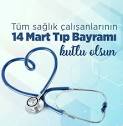 SERBEST ÇALIŞMA10.00-11.00FizyolojiUyku – Uyanıklık, Anestezi ve Koma durumu Dr. Halil Tunalı)AnatomiMedulla spinalis-inen çıkan yollar (Dr. H. BAGHERİTıbbi Mikrobiyoloji Derin mikozlar (Dr. N. SAHİP 11.00-12.00Fizyoloji EEG ve beyin dalgaları Dr. Halil Tunalı)AnatomiMedulla spinalis-inen çıkan yollar(Dr. H. BAGHERİ)SERBEST ÇALIŞMA12.00-13.00ÖĞLE TATİLİÖĞLE TATİLİÖĞLE TATİLİÖĞLE TATİLİÖĞLE TATİLİ13.00-14.00Anatomi Beyin ventrikülleri ve BOS dolaşımının anatomisi (Dr. Hasan Bagheri)Anatomi (GRUP A LAB3: Beyin zarları ve sinüsleri ile beyin arterleri anatomisi(Dr. H. BAGHERİ)SEMİNERTIP BAYRAMI14.00-15.00AnatomiLAB3: Beyin zarları ve sinüsleri ile beyin arterleri anatomisi(Dr. H. BAGHERİ)(GRUP B)Anatomi (GRUP A LAB3: Beyin zarları ve sinüsleri ile beyin arterleri anatomisi(Dr. H. BAGHERİ)AnatomiMedulla spinalis-inen çıkan yollar(Dr. N. ACER)AnatomiMedulla spinalis-inen çıkan yollar(Dr. H. BAGHERİ)FizyolojiMotor korteks ve duysal korteks Dr. Halil Tunalı)15.00-16.00AnatomiLAB3: Beyin zarları ve sinüsleri ile beyin arterleri anatomisi(Dr. H. BAGHERİ)(GRUP B)AnatomiMedulla spinalis-inen çıkan yollar(Dr. N. ACER)AnatomiMedulla spinalis-inen çıkan yollar(Dr. H. BAGHERİ)FizyolojiBeynin zihinsel işlevleri Dr. Halil Tunalı))16.00-17.00SEÇMELİ DERSSERBEST ÇALIŞMAFizyoloji Konuşma, işitme, ve görme merkezleri Dr. Halil Tunalı)27. Eğitim Haftası / 4. Kurul Haftası   (18 Mart 2024 - 22 Mart 2024)SİNİR SİSTEMİ DERS KURULU18.03.202419.03.202420.03.202421.03.202422.03.2024PazartesiSalıÇarşambaPerşembeCuma09.00-10.00SERBEST ÇALIŞMASERBEST ÇALIŞMASERBEST ÇALIŞMASERBEST ÇALIŞMADÖNEM 1 SINAV10.00-11.00AnatomiKranial sinirlerin anatomisi(Dr. H. BAGHERİ)Histoloji ve EmbriyolojiGözün gelişimi ve histolojisi (Dr. M. ÇAMAnatomiKulak – İşitme – Denge yollarının anatomisi(Dr. H. BAGHERİ)AnatomiLAB4: Kranial sinirler(GRUP B)(Dr. H. BAGHERİ)11.00-12.00AnatomiKranial sinirlerin anatomisi (Dr. H. BAGHERİ)Histoloji ve EmbriyolojiGözün gelişimi ve histolojisi (Dr. M. ÇAMAnatomiKulak – İşitme – Denge yollarınınanatomisi (Dr. H. BAGHERİ)AnatomiLAB4: Kranial sinirler(GRUP B)(Dr. H. BAGHERİ)12.00-13.00ÖĞLE TATİLİÖĞLE TATİLİÖĞLE TATİLİÖĞLE TATİLİÖĞLE TATİLİ13.00-14.00AnatomiKranial sinirlerin anatomisi (Dr. H. BAGHERİ)SEMİNERSERBEST ÇALIŞMASERBEST ÇALIŞMA14.00-15.00AnatomiKranial sinirlerin anatomisi (Dr. H. BAGHERİ)LAB4: Kranial sinirler (GRUP A)(Dr. H. BAGHERİ)Histoloji ve Embriyoloji Kulağın gelişimi ve histolojisi (Dr. M. ÇAMFizyoloji Hipotalamus ve fonksiyonları Dr. Halil Tunalı)15.00-16.00SEÇMELİ DERSSERBEST ÇALIŞMALAB4: Kranial sinirler (GRUP A)(Dr. H. BAGHERİ)Histoloji ve Embriyoloji Kulağın gelişimi ve histolojisi (Dr. M. ÇAMFizyolojiTalamus ve HipokampüsüngörevleriDr. Halil Tunalı))16.00-17.00SEÇMELİ DERSSERBEST ÇALIŞMASERBEST ÇALIŞMASERBEST ÇALIŞMAFizyoloji Limbik sistem ve davranışların kontrolü Dr. Halil Tunalı)SİNİR SİSTEMİ DERS KURULU25.03.202426.03.202427.03.202428.03.202428.03.202429.03.2024PazartesiSalıÇarşambaPerşembePerşembeCuma09.00-10.00Fizyoloji Öğrenme ve hafızaDr. Halil Tunalı)SERBEST ÇALIŞMASERBEST ÇALIŞMA SERBEST ÇALIŞMASERBEST ÇALIŞMASERBEST ÇALIŞMA10.00-11.00Fizyoloji Bazal çekirdekler ve fonksiyonlarıDr. Halil Tunalı)AnatomiKulak – İşitme – Denge yollarının anatomisi(Dr. H. BAGHERİ)Biyofizik İşitme biyofiziği I (Dr. Dr. Derviş ÖZÇELİK)AnatomiGöz ve görme yollarının anatomisi (Dr. Hasan Bagheri)AnatomiGöz ve görme yollarının anatomisi (Dr. Hasan Bagheri)FizyolojiOtonom sinir sistemi ve etki mekanizması Dr. Halil Tunalı)11.00-12.00Fizyoloji Cerebellum ve görevleri Dr. Halil TunalıAnatomiKulak – İşitme – Denge yollarının anatomisi(Dr. H. BAGHERİ)Biyofizik İşitme biyofiziği II (Dr. Dr. Derviş ÖZÇELİK)AnatomiGöz ve görme yollarının anatomisi (Dr. Hasan Bagheri)AnatomiGöz ve görme yollarının anatomisi (Dr. Hasan Bagheri)Fizyoloji Adrenerjik ve kolinerjik nöronlar Dr. Halil Tunalı)12.00-13.00ÖĞLE TATİLİÖĞLE TATİLİÖĞLE TATİLİÖĞLE TATİLİÖĞLE TATİLİÖĞLE TATİLİ13.00-14.00FizyolojiKranial sinirler vefonksiyonel özellikleriDr. Halil Tunalı))Tıbbi Mikrobiyoloji LAB 1: Mikoloji (Dr. C. E. ÖZTÜRK) (Dr. N. SAHİPDr.Hayati BEKA(GRUP A-B)SEMİNERAnatomi LAB5: Beyin lobları, sulcus ve gyrus anatomisi(Dr. H. BAGHERİ) (GRUP A)Fizyoloji LAB2: EEG kaydıincelemesi Dr. Halil Tunalı) (GRUP B)SERBEST ÇALIŞMA14.00-15.00FizyolojiKranial sinirler vefonksiyonel özellikleriDr. Halil Tunalı)) Tıbbi Mikrobiyoloji LAB 1: Mikoloji (Dr. C. E. ÖZTÜRK) (Dr. N. SAHİPDr.Hayati BEKA(GRUP A-B)AnatomiGöz ve görme yollarının anatomisi (Dr. Hasan Bagheri)Anatomi LAB5: Beyin lobları, sulcus ve gyrus anatomisi(Dr. H. BAGHERİ) (GRUP A)Fizyoloji LAB2: EEG kaydıincelemesi Dr. Halil Tunalı) (GRUP B)Fizyoloji Gözün fonksiyonel yapısı Dr. Halil Tunalı)15.00-16.00SEÇMELİ DERSTıbbi Mikrobiyoloji LAB 1: Mikoloji (Dr. C. E. ÖZTÜRK) (Dr. N. SAHİPDr.Hayati BEKA(GRUP A-B)AnatomiOtonom sinir sistemi, sempatik ve parasempatik sistem anatomisi(Dr. Hasan Bagheri)Anatomi LAB5: Beyin lobları, sulcusve gyrus anatomisi(Dr. H. BAGHERİ) (GRUP B)Fizyoloji LAB2: EEG kaydı incelemesi Dr. Halil Tunalı) (GRUP A)Fizyoloji Gözün optik sistemi Dr. Halil Tunalı16.00-17.00SEÇMELİ DERSTıbbi Mikrobiyoloji LAB 1: Mikoloji (Dr. C. E. ÖZTÜRK) (Dr. N. SAHİPDr.Hayati BEKA(GRUP A-B)SERBEST ÇALIŞMAAnatomi LAB5: Beyin lobları, sulcusve gyrus anatomisi(Dr. H. BAGHERİ) (GRUP B)Fizyoloji LAB2: EEG kaydı incelemesi Dr. Halil Tunalı) (GRUP A)Fizyoloji Retina ve fotoreseptörler Dr. Halil Tunalı)01.04.202401.04.202402.04.202403.04.202404.04.202404.04.202405.04.2024PazartesiPazartesiSalıÇarşambaPerşembePerşembeCuma09.00-10.00)SERBEST ÇALIŞMA)SERBEST ÇALIŞMA)SERBEST ÇALIŞMASERBEST ÇALIŞMASERBEST ÇALIŞMA10.00-11.00Biyofizik Görme biyofiziği-II (Dr. Dr. Derviş ÖZÇELİK)Biyofizik Görme biyofiziği-I (Dr. Dr. Derviş ÖZÇELİK)Biyofizik Görme biyofiziği-II (Dr. Dr. Derviş ÖZÇELİK)Biyofizik Görme biyofiziği-I (Dr. Dr. Derviş ÖZÇELİK)AnatomiOtonom sinir sistemi, sempatik ve parasempatik sistem anatomisi(Dr. Hasan Bagheri)BiyofizikElektroensafalografi (EEG)-I(Dr. Dr. Derviş ÖZÇELİKBiyofizikElektroensafalografi (EEG)-I(Dr. Dr. Derviş ÖZÇELİKSERBEST ÇALIŞMA11.00-12.00Biyofizik Görme biyofiziği-II (Dr. Dr. Derviş ÖZÇELİK)Biyofizik Görme biyofiziği-I (Dr. Dr. Derviş ÖZÇELİK)Biyofizik Görme biyofiziği-II (Dr. Dr. Derviş ÖZÇELİK)Biyofizik Görme biyofiziği-I (Dr. Dr. Derviş ÖZÇELİK)AnatomiOtonom sinir sistemi, sempatik ve parasempatik sistem anatomisi(Dr. Hasan Bagheri)BiyofizikElektroensafalografi (EEG)-II(Dr. Dr. Derviş ÖZÇELİK)BiyofizikElektroensafalografi (EEG)-II(Dr. Dr. Derviş ÖZÇELİK)Fizyoloji Görme pigmentleri ve uyarılma Dr. Halil Tunalı)12.00-13.00ÖĞLE TATİLİÖĞLE TATİLİÖĞLE TATİLİÖĞLE TATİLİÖĞLE TATİLİÖĞLE TATİLİÖĞLE TATİLİ13.00-14.00Anatomi LAB6: Beyin ventrikülleri ve BOS dolaşımı anatomisi(Dr. H. BAGHERİ) (GRUP A)Histoloji ve EmbriyolojiLAB 1: Beyin, Beyincik, Medulla spinalis, Periferik sinir, Ganglion(Dr. M. ÇAM,Dr.G.EKİZCELİ)(GRUP B)SEMİNERAnatomiLAB7: Beyin kesitleri anatomisi(Dr. H. BAGHERİ) (GRUP A)Histoloji ve Embriyoloji LAB2: Göz, Kulak, Deri (Dr. M. ÇAM,Dr.G.EKİZCELİ) (GRUP B)SERBEST ÇALIŞMA14.00-15.00Anatomi LAB6: Beyin ventrikülleri ve BOS dolaşımı anatomisi(Dr. H. BAGHERİ) (GRUP A)Histoloji ve EmbriyolojiLAB 1: Beyin, Beyincik, Medulla spinalis, Periferik sinir, Ganglion(Dr. M. ÇAM,Dr.G.EKİZCELİ)(GRUP B)AnatomiTat ve koku duyusu ve koku ve tat yolları(Dr. Hasan Bagheri)AnatomiLAB7: Beyin kesitleri anatomisi(Dr. H. BAGHERİ) (GRUP A)Histoloji ve Embriyoloji LAB2: Göz, Kulak, Deri (Dr. M. ÇAM,Dr.G.EKİZCELİ) (GRUP B)Fizyoloji Gözün görme mekanizması Dr. Halil Tunalı) 15.00-16.00Anatomi LAB6: Beyinventrikülleri ve BOS dolaşımı anatomisi(Dr. H. BAGHERİ)(GRUP BHistoloji ve EmbriyolojiLAB 1: Beyin, Beyincik, Medulla spinalis, Periferik sinir, Ganglion (Dr. M. ÇAM,Dr.G.EKİZCELİ)(GRUP A)SERBEST ÇALIŞMAAnatomiLimbik sistemin anatomisi(Dr. Hasan Bagheri)AnatomiLAB7: Beyin kesitleri anatomisi(Dr. H. BAGHERİ)(GRUP B)Histoloji ve Embriyoloji LAB2: Göz, Kulak, Deri (Dr. M. ÇAM,Dr.G.EKİZCELİ)(GRUP A)Fizyoloji Görme yolları ve görme alanıDr. Halil Tunalı16.00-17.00Anatomi LAB6: Beyinventrikülleri ve BOS dolaşımı anatomisi(Dr. H. BAGHERİ)(GRUP BHistoloji ve EmbriyolojiLAB 1: Beyin, Beyincik, Medulla spinalis, Periferik sinir, Ganglion (Dr. M. ÇAM,Dr.G.EKİZCELİ)(GRUP A)SERBEST ÇALIŞMASERBEST ÇALIŞMAAnatomiLAB7: Beyin kesitleri anatomisi(Dr. H. BAGHERİ)(GRUP B)Histoloji ve Embriyoloji LAB2: Göz, Kulak, Deri (Dr. M. ÇAM,Dr.G.EKİZCELİ)(GRUP A)FizyolojiRenkli görme ve Renk körlüğü Dr. Halil Tunalı 30. Eğitim Haftası / 7. Kurul Haftası   (08 Nisan 2024 - 12 Nisan 2024)SİNİR SİSTEMİ DERS KURULU08.04.202409.04.202410.04.202411.04.202412.04.2024PazartesiSalıÇarşambaPerşembeCuma09.00-10.00SERBEST ÇALIŞMARAMAZAN BAYRAMI ARİFESİRAMAZAN BAYRAMIRAMAZAN BAYRAMIRAMAZAN BAYRAMI10.00-11.00SERBEST ÇALIŞMARAMAZAN BAYRAMI ARİFESİRAMAZAN BAYRAMIRAMAZAN BAYRAMIRAMAZAN BAYRAMI11.00-12.00SERBEST ÇALIŞMARAMAZAN BAYRAMI ARİFESİRAMAZAN BAYRAMIRAMAZAN BAYRAMIRAMAZAN BAYRAMI12.00-13.00ÖĞLE TATİLİÖĞLE TATİLİÖĞLE TATİLİÖĞLE TATİLİÖĞLE TATİLİ13.00-14.00SERBEST ÇALIŞMARAMAZAN BAYRAMIARİFESİRAMAZAN BAYRAMIRAMAZAN BAYRAMIRAMAZAN BAYRAMI14.00-15.00SERBEST ÇALIŞMARAMAZAN BAYRAMIARİFESİRAMAZAN BAYRAMIRAMAZAN BAYRAMIRAMAZAN BAYRAMI15.00-16.00SERBEST ÇALIŞMARAMAZAN BAYRAMIARİFESİRAMAZAN BAYRAMIRAMAZAN BAYRAMIRAMAZAN BAYRAMI16.00-17.00SERBEST ÇALIŞMARAMAZAN BAYRAMIARİFESİRAMAZAN BAYRAMIRAMAZAN BAYRAMIRAMAZAN BAYRAMI31. Eğitim Haftası / 8. Kurul Haftası   (15 Nisan 2024 - 19 Nisan 2024)SİNİR SİSTEMİ DERS KURULU15.04.202416.04.202416.04.202417.04.202418.04.202418.04.202419.04.2024PazartesiSalıSalıÇarşambaPerşembePerşembeCuma09.00-10.00Fizyoloji Kulağın fonksiyonel yapısı Dr. Duygu Sultan ORANSERBEST ÇALIŞMASERBEST ÇALIŞMASERBEST ÇALIŞMASERBEST ÇALIŞMASERBEST ÇALIŞMASERBEST ÇALIŞMA10.00-11.00Fizyoloji Orta kulak ve ses dalgaların iletim mekanizması Dr. Duygu Sultan ORANSERBEST ÇALIŞMASERBEST ÇALIŞMAAnatomiBeyin hemisferleri duyu ve motor bölgeleri (Dr. H. BAGHERİ)Anatomi Beynin kesit anatomisi(Dr. H. BAGHERİ)Anatomi Beynin kesit anatomisi(Dr. H. BAGHERİ)SERBEST ÇALIŞMA11.00-12.00Fizyoloji İç kulak- Korti organı ve işitme mekanizmasıDr. Duygu Sultan ORANSERBEST ÇALIŞMASERBEST ÇALIŞMAAnatomiBeyinde beyaz cevher (yollar) anatomisi(Dr. H. BAGHERİ)Anatomi Beynin kesit anatomisi(Dr. H. BAGHERİ)Anatomi Beynin kesit anatomisi(Dr. H. BAGHERİ)SERBEST ÇALIŞMA12.00-13.00ÖĞLE TATİLİÖĞLE TATİLİÖĞLE TATİLİÖĞLE TATİLİÖĞLE TATİLİÖĞLE TATİLİÖĞLE TATİLİ13.00-14.00Fizyoloji İşitme yolları ve işitme değerlendirme merkezleriDr. Duygu Sultan ORAN Anatomi LAB 8: Gözanatomisi (Dr. H. BAGHERİ) (GRUP A)Fizyoloji LAB3: Görme duyusu uygulamalarıDr. Halil Tunalı) (GRUP B)SEMİNERAnatomiLAB9: Kulak anatomisi(Dr. H. BAGHERİ) (GRUP AFizyoloji LAB4: İşitme testleri (Rinne – Weber)Dr. Duygu Sultan ORAN (GRUP B))SERBEST ÇALIŞMA14.00-15.00FizyolojiVestibüler yapı ve denge duyusuDr. Duygu Sultan ORAN Anatomi LAB 8: Gözanatomisi (Dr. H. BAGHERİ) (GRUP A)Fizyoloji LAB3: Görme duyusu uygulamalarıDr. Halil Tunalı) (GRUP B)Panel ders Alzheimer AnatomiLAB9: Kulak anatomisi(Dr. H. BAGHERİ) (GRUP AFizyoloji LAB4: İşitme testleri (Rinne – Weber)Dr. Duygu Sultan ORAN (GRUP B))FizyolojiTat alma duyusuDr. Duygu Sultan ORAN15.00-16.00SERBEST ÇALIŞMAAnatomi LAB 8: Göz anatomisi(Dr. H. BAGHERİ) (GRUP B)Fizyoloji LAB3: Görme duyusu uygulamalarıDr. Halil Tunalı) (GRUP A)Panel dersAlzheimer AnatomiLAB9: Kulak anatomisi(Dr. H. BAGHERİ) (GRUP BFizyoloji LAB4: İşitme testleri (Rinne – Weber)Dr. Duygu Sultan ORAN (GRUP AFizyoloji Koku alma duyusu Dr. Duygu Sultan ORAN16.00-17.00SERBEST ÇALIŞMAAnatomi LAB 8: Göz anatomisi(Dr. H. BAGHERİ) (GRUP B)Fizyoloji LAB3: Görme duyusu uygulamalarıDr. Halil Tunalı) (GRUP A)SERBEST ÇALIŞMAAnatomiLAB9: Kulak anatomisi(Dr. H. BAGHERİ) (GRUP BFizyoloji LAB4: İşitme testleri (Rinne – Weber)Dr. Duygu Sultan ORAN (GRUP ASERBEST ÇALIŞMA32. Eğitim Haftası / 9. Kurul Haftası   (22 Nisan 2024 - 26 Nisan 2024)                                                   SİNİR SİSTEMİ DERS KURULU22.04.202323.04.202324.04.202325.04.202326.04.2023PazartesiSalıÇarşambaPerşembeCuma09.00-10.00SERBEST ÇALIŞMA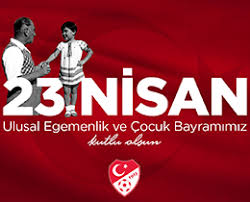 UYGULAMA SINAVIUYGULAMA SINAVI10.00-11.00SERBEST ÇALIŞMAUYGULAMA SINAVIUYGULAMA SINAVI11.00-12.00SERBEST ÇALIŞMAUYGULAMA SINAVIUYGULAMA SINAVI12.00-13.0013.00-14.00SERBEST ÇALIŞMAUYGULAMA SINAVIUYGULAMA SINAVI14.00-15.00SERBEST ÇALIŞMAUYGULAMA SINAVIUYGULAMA SINAVITEORİK SINAVI15.00-16.00SERBEST ÇALIŞMAUYGULAMA SINAVIUYGULAMA SINAVITEORİK SINAVI16.00-17.00SERBEST ÇALIŞMAUYGULAMA SINAVIUYGULAMA SINAVITEORİK SINAVIDERSLERTeorik ders saatiPratik ders saatiToplam ders saatiHalk Sağlığı606Aile Hekimliği505Biyoistatistik184 (4x2)22Tıbbi Biyokimya404Tıbbi Biyokimya Probleme Dayalı Öğrenme (PDÖ)04 (4x2)4Tıbbi Farmakoloji17017Tıp Tarihi ve Etik13013Biyofizik404Radyasyon Onkolojisi404Tıbbi Patoloji606Panel404TOPLAM8188934. Eğitim Haftası / 1. Kurul Haftası   (29 Nisan 2024 – 03 Mayıs 2024)KLİNİK BİLİMLERE GİRİŞ DERS KURULU29.04.202330.04.202301.05.202302.05.202303.05.2023PazartesiSalıÇarşambaPerşembeCuma09.00-10.00Biyoistatistik Klinik Biyoistatistiğe giriş ve Klinik araştırmalar(Dr. Penbe ÇAĞATAY)Tıbbi FarmakolojiADME      (Dr. Ö. UZUN)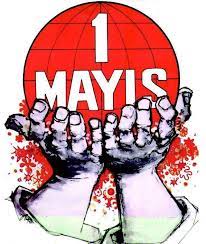 BiyoistatistikKlinik araştırmalarda özel değerlendirmeler
(Dr. Penbe ÇAĞATAYTıbbi FarmakolojiDoz-Konsantrasyon Etkiİlişkisi(Dr. Ö. UZUN)10.00-11.00Tıbbi FarmakolojiFarmakolojiye Giriş(Dr.Z. Yazıcı)Biyoistatistik Klinik araştırma  tasarımı ve  yöntemleri (Dr. Penbe ÇAĞATAY)BiyoistatistikHipotez Testleri   (parametrik ve parametrik olmayan “nonparametrik”  testler)
(Dr. Penbe ÇAĞATAY)Tıbbi Farmakolojiİlaçların Etki Mekanizmaları(Dr.Z.Yazıcı)11.00-12.00Tıbbi FarmakolojiFarmakolojiye Giriş(Dr.Z. Yazıcı)BiyoistatistikKlinik değerlendirmelerde olasılık  kuralları (Dr. Penbe ÇAĞATAY)Halk SağlığıSağlıklı olma kavramı ve hekimlik dönemleri(Dr: Ferdane Oğuz ÖNCÜL)Tıp Tarihi ve EtikTıbbi Deontoloji Tüzüğü(Dr. T. ÖZDOĞAN)12.00-13.0013.00-14.00Radyasyon OnkolojisiRadyasyon biyofiziği, doğal ve yapay radyoaktivite(Dr. M. C. UZAL)    Tıp Tarihi ve EtikTıpta insan hakları kavramı(Dr. T. ÖZDOĞAN)1 MAYISTıbbi FarmakolojiADME(Dr. Ö. UZUN)SERBEST ÇALIŞMA14.00-15.00Radyasyon OnkolojisiRadyasyon biyofiziği, doğal ve yapay radyoaktivite(Dr. M. C. UZAL)Tıp Tarihi ve EtikEtik, hukuk ve ahlak arasındaki ilişki(Dr. T. ÖZDOĞAN)Tıbbi FarmakolojiADME
Dr. Ö. UZUN )BiyoistatistikVaryans Analizi- ANOVA (ikiden fazla grubun karşılaştırılması) - I(Dr. Penbe ÇAĞATAY15.00-16.00Tıbbi BiyokimyaKlinik Biyokimya’ya giriş(Dr. Y. İYİDOĞAN)Tıp Tarihi ve EtikHekimin mesleki ve hukuksal sorumluluğu 
(Dr. T. ÖZDOĞAN)Tıbbi FarmakolojiADME (Dr. Ö. UZUN)BiyoistatistikVaryans Analizi- ANOVA (ikiden fazla grubun karşılaştırılması) - I I(Dr. Penbe ÇAĞATAY)16.00-17.00SERBEST ÇALIŞMASERBEST ÇALIŞMASERBEST ÇALIŞMASERBEST ÇALIŞMA06.05.202407.05.202408.05.202409.05.202410.05.2024PazartesiSalıÇarşambaPerşembeCuma09.00-10.00Tıbbi Farmakoloji
İlaç Uygulama Yolları (Dr.Z. Yazıcı)Tıbbi BiyokimyaBüyüme ve gelişme döneminde biyokimyasal değişiklikler(Dr. Y. İYİDOĞAN)SERBEST ÇALIŞMASERBEST ÇALIŞMASERBEST ÇALIŞMA10.00-11.00Halk SağlığıSağlık eğitimi ve Sağlık okur yazarlığı(Dr. Ayşe Yüksel)BiyofizikVoltaj clamp (kenetleme) tekniği(Dr. SERBEST ÇALIŞMA)BiyoistatistikOranların (yüzdelerin)Karşılaştırılması(Dr. Penbe ÇAĞATAYTıbbi FarmakolojiFarmasötik Şekiller(Dr. Ö. UZUN)BiyoistatistikDeğişkenler arası bağıntı çözümlemesi (Korelasyon)(Dr. Penbe ÇAĞATAY)11.00-12.00Halk SağlığıÖnemli halk sağlığı sorunları 
(Dr. Ayşe Yüksel)BiyofizikYama kenetleme (Patch clamp) tekniği(Dr. SERBEST ÇALIŞMA)Tıbbi BiyokimyaGebelikte Biyokimyasal Değişiklikler(Dr. Y. İYİDOĞAN)Tıbbi Farmakolojiİlaçların Etkisini Değiştiren Faktörler (Dr.Z.Yazıcı)Biyoistatistik
Değişkenler arası bağıntı çözümlemesi (Regresyon)(Dr. Penbe ÇAĞATAY)12.00-13.00ÖĞLE TATİLİÖĞLE TATİLİÖĞLE TATİLİÖĞLE TATİLİÖĞLE TATİLİ13.00-14.00Tıbbi PatolojiGenel patolojiye giriş ve patoloji laboratuvarının işleyişi(Dr. U. ÇEVİKBAŞ)Biyoistatistik 

LAB 1: Grup 1
(Dr. Penbe ÇAĞATAY)Biyoistatistik 

LAB 1: Grup 2
(Dr. Penbe ÇAĞATAY)SEMİNERBiyoistatistik 

Ki-kare testleri
(Dr. Penbe ÇAĞATAY)SERBEST ÇALIŞMA14.00-15.00Tıbbi PatolojiHücre hasarı, hücresel adaptasyon tanımı, mekanizmaları(Dr. B. ÖNAL)Biyoistatistik 

LAB 1: Grup 1
(Dr. Penbe ÇAĞATAY)Biyoistatistik 

LAB 1: Grup 2
(Dr. Penbe ÇAĞATAY)Halk Sağlığı
Göç ve sağlık(Dr. Ferdane Oğuz ÖNCÜL)Biyoistatistik
Ki-kare testleri
(Dr. Penbe ÇAĞATAY)Tıp Tarihi ve EtikUlusal sağlık mevzuatı – I(Dr. T. ÖZDOĞAN)15.00-16.00SEÇMELİ DERSHalk Sağlığı
Teknoloji bağımlılığı ve sağlık(Dr. Ferdane Oğuz ÖNCÜLTıp Tarihi ve Etik
Hasta hakları- I         (Dr. T. ÖZDOĞAN)Biyoistatistik 

LAB 2: Grup 1
(Dr. Penbe ÇAĞATAY)Tıp Tarihi ve Etik UlusalSağlık mevzuatı – I(Dr. T. ÖZDOĞAN)16.00-17.00SEÇMELİ DERSTıp Tarihi ve Etik
Hasta hakları- II            (Dr. T. ÖZDOĞAN)Biyoistatistik 

LAB 2 Grup 2
(Dr. Penbe ÇAĞATAY)SERBEST ÇALIŞMA35. Eğitim Haftası / 2. Kurul Haftası   (06 Mayıs 2024 - 10 Mayıs 2024)KLİNİK BİLİMLERE GİRİŞ DERS KURULU13.05.202414.05.202415.05.202416.05.202417.05.2024PazartesiSalıÇarşambaPerşembeCuma09.00-10.00BiyoistatistikÇok değişkenli analiz yöntemleri - I   (Dr. Penbe ÇAĞATAYTıbbi Farmakolojiİlaçların Toksik Tesirleri ve Toksikolojinin Temel Kavramları(Dr.Z. Yazıcı)SERBEST ÇALIŞMASERBEST ÇALIŞMASERBEST ÇALIŞMA10.00-11.00BiyoistatistikÇok değişkenli analiz yöntemleri - II (Dr. Penbe ÇAĞATAY)Tıbbi Farmakolojiİlaçların Toksik Tesirleri ve Toksikolojinin Temel Kavramları(Dr.Z. Yazıcı)BiyoistatistikSağkalım analizi yöntemleri (Dr. Penbe ÇAĞATAY)BiyoistatistikSağlık alanına ilişkin ölçütler (Dr. Penbe ÇAĞATAY)SERBEST ÇALIŞMA11.00-12.00Tıbbi BiyokimyaYaşlılık Döneminde Biyokimyasal Değişiklikler(Dr. Y. İYİDOĞAN)Halk SağlığıGeleneksel ve tamamlayıcı tıp(Dr. Ferdane Oğuz ÖNCÜL)BiyoistatistikTanı testlerinin değerlendirilmesi (Dr. Penbe ÇAĞATAY)BiyoistatistikRisk  Ölçütleri(Dr. Penbe ÇAĞATAY)Tıp Tarihi ve EtikHekim Andı(Dr. T. ÖZDOĞAN)12.00-13.00ÖĞLE TATİLİÖĞLE TATİLİÖĞLE TATİLİÖĞLE TATİLİÖĞLE TATİLİ13.00-14.00Tıbbi Farmakoloji

İlaç Etkileşimleri 
(Dr. Ö. UZUN)Tıp Tarihi ve EtikHekimlik Meslek Etiği İlkeleri- I(Dr. T. ÖZDOĞAN)Tıbbi FarmakolojiAkut zehirlenmede tedavi ilkeleri(Dr.Z. Yazıcı)Radyasyon OnkolojisiKanserde ışın tedavisi 
(Dr. M. C. UZAL)SERBEST ÇALIŞMA14.00-15.00Tıbbi FarmakolojiFarmakogenetik
(Dr. Ö. UZUN)Tıp Tarihi ve EtikHekimlik Meslek Etiği İlkeleri- II
(Dr. T. ÖZDOĞAN)Tıbbi Farmakoloji Reçete Yazma Kuralları veAkılcı ilaç Kullanımı(Dr.Z. Yazıcı)Radyasyon OnkolojisiKanserde ışın tedavisi 
(Dr. M. C. UZAL)Tıp Tarihi ve EtikDünya Hekimler Birliği Bildirgeleri- I(Dr. T. ÖZDOĞAN)15.00-16.00SEÇMELİ DERSTıbbi PatolojiHasarlı hücre morfolojisi, apoptoz(Dr. U. ÇEVİKBAŞ)Tıbbi PatolojiSubsellüler değişiklikler ve hücre içi birikimler(Dr. U. ÇEVİKBAŞ)SERBEST ÇALIŞMATıp Tarihi ve EtikDünya Hekimler Birliği Bildirgeleri- II(Dr. T. ÖZDOĞAN)16.00-17.00SEÇMELİ DERSTıbbi PatolojiGelişme ve diferansiyasyonun hücresel adaptasyonu(Dr. U. ÇEVİKBAŞ)Tıbbi PatolojiSubsellüler değişiklikler ve hücre içi birikimler(Dr. U. ÇEVİKBAŞ)SERBEST ÇALIŞMASERBEST ÇALIŞMA20.05.202321.05.202322.05.202323.05.202424.05.2024PazartesiSalıÇarşambaPerşembeCuma09.00-10.00      SERBEST ÇALIŞMASERBEST ÇALIŞMASERBEST ÇALIŞMASERBEST ÇALIŞMAAile HekimliğiAile hekimliğinde klinik yaklaşım(Dr. Ferdane Oğuz ÖNCÜL)10.00-11.00Tıbbi BiyokimyaPDÖ: 1. OturumDr. Y. İYİDOĞAN Aile HekimliğiAile hekimliğine giriş(Dr. Ferdane Oğuz ÖNCÜL)SERBEST ÇALIŞMASERBEST ÇALIŞMAAile HekimliğiTamamlayıcı ve alternatif tıp yaklaşımları
(Dr. Ferdane Oğuz ÖNCÜL)11.00-12.00Tıbbi BiyokimyaPDÖ: 1. OturumDr. Y. İYİDOĞAN Aile HekimliğiDünyada ve Türkiye’de aile hekimliği(Dr. Ferdane Oğuz ÖNCÜL)SERBEST ÇALIŞMASERBEST ÇALIŞMAAile HekimliğiTıbbi antropoloji(Dr. Ferdane Oğuz ÖNCÜL12.00-13.00ÖĞLE TATİLİÖĞLE TATİLİÖĞLE TATİLİÖĞLE TATİLİÖĞLE TATİLİ13.00-14.00Panel DersOnkolojide güncel yaklaşımlar BiyoistatistikLAB 3Grup 1(Dr. Penbe ÇAĞATAY)SEMİNERPanel DersTıpta Yapay zeka uygulamaları SERBEST ÇALIŞMA14.00-15.00Panel DersOnkolojide güncel yaklaşımlar BiyoistatistikLAB 3Grup 1(Dr. Penbe ÇAĞATAY)BiyofizikManyetik rezonans görüntüleme (MRG)
(Dr. SERBEST ÇALIŞMA)Panel DersTıpta Yapay zeka uygulamaları Tıbbi BiyokimyaPDÖ: 2. OturumDr. Y. İYİDOĞAN 15.00-16.00SEÇMELİ DERSBiyoistatistikLAB 3Grup 2(Dr. Penbe ÇAĞATAY)BiyofizikRadyoaktif görüntüleme yöntemleri; SPECT, PET, CT(Dr.  SERBEST ÇALIŞMA)SERBEST ÇALIŞMATıbbi BiyokimyaPDÖ: 2. OturumDr. Y. İYİDOĞAN 16.00-17.00SEÇMELİ DERSBiyoistatistikLAB 3Grup 2(Dr. Penbe ÇAĞATAY)SERBEST ÇALIŞMASERBEST ÇALIŞMASERBEST ÇALIŞMA37. Eğitim Haftası / 4. Kurul Haftası   (20 Mayıs 2024 - 24 Mayıs 2024)KLİNİK BİLİMLERE GİRİŞ DERS KURULU27.05.202428.05.202429.05.202430.05.202431.05.2024PazartesiSalıÇarşambaPerşembeCuma09.00-10.00UYGULAMA SINAVIUYGULAMA SINAVI10.00-11.00UYGULAMA SINAVIUYGULAMA SINAVIKURUL TEORİK SINAVI11.00-12.00UYGULAMA SINAVIUYGULAMA SINAVIKURUL TEORİK SINAVI12.00-13.00ÖĞLE TATİLİÖĞLE TATİLİÖĞLE TATİLİÖĞLE TATİLİÖĞLE TATİLİ13.00-14.00UYGULAMA SINAVIUYGULAMA SINAVI14.00-15.00UYGULAMA SINAVIUYGULAMA SINAVI15.00-16.00UYGULAMA SINAVIUYGULAMA SINAVI16.00-17.00UYGULAMA SINAVIUYGULAMA SINAVI24.06.202425.06.202426.06.202427.06.202328.06.2023PazartesiSalıÇarşambaPerşembeCuma09.00-10.00UYGULAMA SINAVIUYGULAMA SINAVIFİNAL SINAVI TEORİK10.00-11.00UYGULAMA SINAVIUYGULAMA SINAVIFİNAL SINAVI TEORİK11.00-12.00UYGULAMA SINAVIUYGULAMA SINAVIFİNAL SINAVI TEORİK12.00-13.0013.00-14.00UYGULAMA SINAVIUYGULAMA SINAVIUYGULAMA SINAVI14.00-15.00UYGULAMA SINAVIUYGULAMA SINAVIUYGULAMA SINAVI15.00-16.00UYGULAMA SINAVIUYGULAMA SINAVIUYGULAMA SINAVI16.00-17.00UYGULAMA SINAVIUYGULAMA SINAVIUYGULAMA SINAVI15.07.202416.07.202417.07.202418.07.202419.07.2024PazartesiSalıÇarşambaPerşembeCuma09.00-10.00UYGULAMA SINAVIUYGULAMA SINAVIUYGULAMA SINAVI                    BÜTÜNLEME                       TEORİK SINAVI10.00-11.00UYGULAMA SINAVIUYGULAMA SINAVIUYGULAMA SINAVI                    BÜTÜNLEME                       TEORİK SINAVI11.00-12.00UYGULAMA SINAVIUYGULAMA SINAVIUYGULAMA SINAVI                    BÜTÜNLEME                       TEORİK SINAVI12.00-13.0013.00-14.00UYGULAMA SINAVIUYGULAMA SINAVIUYGULAMA SINAVI14.00-15.00UYGULAMA SINAVIUYGULAMA SINAVIUYGULAMA SINAVI15.00-16.00UYGULAMA SINAVIUYGULAMA SINAVIUYGULAMA SINAVI16.00-17.00UYGULAMA SINAVIUYGULAMA SINAVIUYGULAMA SINAVI